ตัวอย่างปกชำนาญการพิเศษเอกสารประกอบการคัดเลือกบุคคลที่จะเข้ารับการประเมินผลงานของ......................................................(ชื่อ/สกุล)....................................................ตำแหน่ง……………………………..ชำนาญการ  (ด้าน...................)ตำแหน่งเลขที่....................... งาน..........................กลุ่ม....................................โรงพยาบาล............................สำนักงานสาธารณสุขจังหวัด................................................สำนักงานปลัดกระทรวงสาธารณสุขเพื่อแต่งตั้งให้ดำรงตำแหน่งตำแหน่ง………………………….ชำนาญการพิเศษ  (ด้าน…………………………..........)ตำแหน่งเลขที่....................... งาน..........................กลุ่ม....................................โรงพยาบาล............................สำนักงานสาธารณสุขจังหวัด................................................สำนักงานปลัดกระทรวงสาธารณสุขแบบประเมินคุณลักษณะของบุคคลชื่อ……………………………………………………………………………………………………………….………………………………………ขอรับการคัดเลือกเพื่อแต่งตั้งให้ดำรงตำแหน่ง…………………………ชำนาญการพิเศษ (ด้าน....................)- 2 --  3 -หมายเหตุ  กรณีที่ผู้บังคับบัญชาทั้ง 2 ระดับเห็นสมควรให้ผ่านการประเมิน ให้นำเสนอผลงานเพื่อขอรับการคัดเลือกได้แบบเสนอผลการปฏิบัติงานเพื่อขอรับการคัดเลือก11. คำรับรองของผู้บังคับบัญชาที่ควบคุมดูแลการปฏิบัติงาน    ได้ตรวจสอบข้อความของ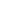      ที่เสนอขอรับการคัดเลือกแล้วเห็นว่าถูกต้องตามความเป็นจริงทุกประการ                                                                                                                                                                   ลงชื่อ.............................................(ผู้ประเมิน)                                                               (..............................................)                                                        ตำแหน่ง.................................................                                                            วันที่.........เดือน.................พ.ศ..................                             .12.  คำรับรองของผู้บังคับบัญชาเหนือขึ้นไป 1 ระดับ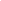                                                                     ลงชื่อ......................................................(ผู้ประเมิน)                                                               (..............................................)                                                          ตำแหน่ง.................................................                                                                             วันที่.........เดือน.................พ.ศ..................                                                                   ลงชื่อ..................................................(ผู้ประเมิน)                                                               (..............................................)                                                          ตำแหน่ง.................................................                                                                             วันที่.........เดือน.................พ.ศ..................14.  ผลการพิจารณาคัดเลือกบุคคล 	ชื่อผู้ขอรับการคัดเลือก................................................................................................................           กรณีตำแหน่งเลื่อนไหล (         ) ได้รับการคัดเลือกให้ส่งผลงานประเมิน	 (         ) ไม่ได้รับการคัดเลือก		ระบุเหตุผล........................................................................................................................                   ..................................................................................................................................................                                   ลงชื่อ.................................................ผู้มีอำนาจสั่งบรรจุตามมาตรา 57                                                 
                                                  (................................................)                                          วันที่...........เดือน..................พ.ศ................  เอกสารแนบท้ายแบบคัดเลือกหนังสือรับรองการปฏิบัติงานกรณีปฏิบัติงานไม่ตรงหน่วยงาน  โดยรับรองจากต้นสังกัดทั้ง 2 หน่วยงาน  จำนวน  1  ชุดสำเนา ก.พ. 7  ที่ถ่ายจากต้นฉบับ ก.พ. 7 ตัวจริงที่เป็นปัจจุบัน (ไม่ใช่จากระบบคอมพิวเตอร์) จำนวน 1 ชุด  มีผู้รับผิดชอบงานการเจ้าหน้าที่รับรองสำเนาสำเนาใบประกอบโรคศิลป์ที่ยังไม่หมดอายุ กรณีอยู่ระหว่างการต่ออายุบัตรให้แนบหลักฐานด้วย  จำนวน 1 ชุดสำเนาวุฒิบัตร จำนวน 1 ชุดสำเนาประกาศคัดเลือกของจังหวัดต้นสังกัด (ใส่ชื่อผลงานและชื่อแนวคิด/นวัตกรรม ที่ตรงกับผลงานที่ขอประเมินมาด้วย) จำนวน 1 ชุดตัวอย่างปกชำนาญการพิเศษแบบประเมินผลงานของ..............................................(ชื่อผู้จัดทำ)........................................................ตำแหน่ง..............................ชำนาญการ (ด้าน.....................................................)ตำแหน่งเลขที่...................................................งาน..........................กลุ่ม....................................โรงพยาบาล............................สำนักงานสาธารณสุขจังหวัด................................................สำนักงานปลัดกระทรวงสาธารณสุขเพื่อแต่งตั้งให้ดำรงตำแหน่งตำแหน่ง..............................ชำนาญการพิเศษ (ด้าน.....................................................)ตำแหน่งเลขที่...................................................งาน..........................กลุ่ม....................................โรงพยาบาล............................สำนักงานสาธารณสุขจังหวัด................................................สำนักงานปลัดกระทรวงสาธารณสุขสารบัญ                   หัวข้อ								เลขหน้าตอนที่  1  	ข้อมูลส่วนบุคคล		ชื่อ		ตำแหน่ง		ขอประเมินเพื่อแต่งตั้งให้ดำรงตำแหน่ง		ประวัติส่วนตัว (จาก ก.พ. 7)		ประวัติการศึกษา		ใบอนุญาตประกอบวิชาชีพ		ประวัติการรับราชการ		ประวัติการฝึกอบรมและดูงาน		ประสบการณ์ในการปฏิบัติงาน		หน้าที่ความรับผิดชอบปัจจุบัน		ผลงานการปฏิบัติงานย้อนหลัง  ตอนที่ 2 ผลงานที่เป็นผลการดำเนินงานที่ผ่านมา		ชื่อผลงานระยะเวลาที่ดำเนินการความรู้ทางวิชาการหรือแนวความคิดที่ใช้ในการดำเนินการ     		สรุปสาระและขั้นตอนการดำเนินการ     		ผู้ร่วมดำเนินการ  ส่วนของงานที่ผู้เสนอเป็นผู้ปฏิบัติ ผลสำเร็จของงาน (เชิงปริมาณ/คุณภาพ)การนำประโยชน์ไปใช้ความยุ่งยากในการดำเนินการ/ปัญหา/อุปสรรค                                         		ข้อเสนอแนะภาคผนวก		สำเนาก.พ. 7		สำเนาใบอนุญาตประกอบวิชาชีพ		สำเนาวุฒิการศึกษา		สำเนาประกาศคัดเลือก11. ผลงานการปฏิบัติงานย้อนหลัง  หมายเหตุ  1. แบบฟอร์มนี้ใช้เฉพาะตำแหน่งที่เกณฑ์สาขากำหนดให้เสนอผลงานย้อนหลัง 1 ปี สาขาพยาบาลวิชาชีพ   	  2. ผลงานย้อนหลัง 1 ปี ให้เสนอผลงานที่ตรงกับหน้าที่ความรับผิดชอบของตำแหน่งที่จะได้รับการแต่งตั้ง โดยเสนอผลงานย้อนหลัง 1 ปี ถัดจากปีที่ส่งคำขอประเมิน เช่น ส่งคำขอประเมินในปีงบประมาณ 2556 ผู้ขอประเมินต้องเสนอผลงานของปีงบประมาณ 2554 และ 2555  เป็นต้น  กรณีที่ระหว่างปีดังกล่าวได้รับอนุญาตให้ลาศึกษา ให้เว้นระยะเวลาที่ได้ลาศึกษา และให้เสนอผลงานของปีงบประมาณถัดไปแทน รายละเอียดการเขียนแบบประเมินผลงาน......................................................ปก	รายละเอียดตามแบบฟอร์มที่กำหนดตอนที่  1  ข้อมูลส่วนบุคคลกรอกรายละเอียดตามแบบฟอร์มที่กำหนดข้อ 7 ประวัติรับราชการให้แสดงข้อมูลทุกปีที่มีการเปลี่ยนตำแหน่ง เงินเดือน หน่วยงาน สังกัดข้อ 8 ประวัติการฝึกอบรมและดูงาน เลือกเฉพาะที่เกี่ยวข้องกับตำแหน่งที่ขอประเมินระยะเวลา ระบุวัน/เดือน/ปี ตั้งแต่ – ถึง (....วัน)หลักสูตร ระบุชื่อหลักสูตรที่เข้ารับการอบรมสถาบัน ระบุชื่อสถาบันผู้จัดหลักสูตร (ไม่ใช่สถานที่)ข้อ 9 ประสบการณ์ในการปฏิบัติงาน ให้แสดงการปฏิบัติงานที่ได้รับมอบหมายซึ่งนอกเหนือจากงานที่ต้องปฏิบัติตามตำแหน่ง โดยระบุระยะเวลาที่ปฏิบัติตั้งแต่เมื่อใด ถึงเมื่อใดข้อ 10 หน้าที่ความรับผิดชอบปัจจุบัน ให้จัดกลุ่มเป็น ด้านบริหาร บริการ วิชาการผลการปฏิบัติงานย้อนหลัง ให้เสนอผลการปฏิบัติงานย้อนหลังที่ตรงกับตำแหน่งที่จะแต่งตั้งหรือผลงานที่เกี่ยวข้องเกื้อกูลกัน อย่างน้อย 1 ปี ซึ่งจะต้องเป็นผลงานของปีงบประมาณก่อนส่งคำขอประเมิน กรณีที่ลาศึกษาต่อ ให้เสนอผลงานของปีงบประมาณก่อนนั้นแทน (หากผลงานย้อนหลัง 1 ปี ไม่ตรงสาขาหรือไม่เข้าเกณฑ์ที่เกี่ยวข้องเกื้อกูลกันก็ถือว่าไม่เข้าหลักเกณฑ์)ตอนที่ 2 ผลงานที่เป็นผลการดำเนินงานที่ผ่านมาชื่อผลงานระบุชื่อผลงานที่จะนำเสนอ โดยผลงานดังกล่าวจะต้องเป็นผลสำเร็จของงานที่เกิดจากการปฏิบัติงานในตำแหน่งหน้าที่ความรับผิดชอบของผู้ขอประเมินระยะเวลาดำเนินการระบุวัน/เดือน/ปี  ที่ดำเนินการศึกษาเรื่องนั้น ๆ  โดยให้นับตั้งแต่วันที่รับดูแลผู้ป่วยจนถึงวันดูแลผู้ป่วยเสร็จเรียบร้อยความรู้ทางวิชาการหรือแนวคิดที่ใช้ในการดำเนินการให้ระบุแนวความคิด ทฤษฎี องค์ความรู้ และข้อมูลต่าง ๆ ที่นำมาใช้ในการดำเนินงาน โดยสรุปให้มีความสอดคล้องและเชื่อมโยงกับผลการดำเนินงาน เป็นต้นสรุปสาระและขั้นตอนการดำเนินงานระบุหลักการและเหตุผล วัตถุประสงค์ เป้าหมาย สาระสำคัญและขั้นตอน หลักการดำเนินการ โดยสรุปให้มีความสอดคล้องและเชื่อมโยงกับผลการดำเนินงาน (ให้สรุปสาระของการทำกรณีศึกษาและต้องมีสรุปกรณีศึกษาด้วย)ผู้ร่วมดำเนินการ (ถ้ามี)ให้แสดงชื่อ – สกุล ตำแหน่ง สังกัดของผู้ร่วมดำเนินการในผลงาน และระบุสัดส่วนความรับผิดชอบของผลงานเป็นร้อยละของผู้ร่วมดำเนินการด้วยหากเป็นผลงานที่ปฏิบัติเองทั้งหมด 100% และไม่มีผู้ร่วมดำเนินการ ไม่ต้องนำเสนอผู้ร่วมดำเนินการส่วนของงานที่ผู้เสนอเป็นผู้ปฏิบัติระบุรายละเอียดของผลงานพร้อมทั้งสัดส่วนของผลงานให้ระบุรายละเอียดเกี่ยวกับขั้นตอนกิจกรรมการดำเนินงาน และสัดส่วนของผลงานเป็นร้อยละที่ผู้เสนอผลงานเป็นผู้ปฏิบัติผลสำเร็จของงาน (เชิงปริมาณ/เชิงคุณภาพ) ให้แสดงผลสำเร็จของงานทั้งในเชิงปริมาณและเชิงคุณภาพ  ผลสำเร็จของงานเชิงปริมาณ  ให้ระบุว่าให้การพยาบาลผู้ป่วยโรคอะไร  จำนวนกี่รายและอยู่โรงพยาบาลกี่วันผลสำเร็จของงานเชิงคุณภาพ  คือ ผลงานที่ได้แสดงให้เห็นถึงการตอบสนองแนวคิด ยุทธศาสตร์ของรัฐบาล กระทรวง และจังหวัดที่มีความเป็นไปได้ในการนำไปใช้ประโยชน์  เช่น ตอบสนองความพึงพอใจของผู้รับบริการหรือผลตอบแทนที่ได้จากการดำเนินงาน เช่น ลดค่าใช้จ่าย การลดต้นทุนการผลิต การลดเวลาการปฏิบัติงาน คุณภาพการบริการดีขึ้น เป็นต้นการนำไปใช้ประโยชน์อธิบายการนำผลงานไปใช้ประโยชน์ในการปรับปรุงแนวทางการดำเนินงานหากมีการนำผลงานไปใช้ในการพัฒนาต่อยอด ปรับปรุงแนวทางการดำเนินงานในวงกว้างขึ้นจากเดิมที่เกิดเฉพาะจุดและประยุกต์ แก้ปัญหาที่เกิดขึ้น ให้อธิบายว่านำไปใช้ประโยชน์ได้อย่างไรกับบุคคลเป้าหมายที่ไหน เกิดประโยชน์ต่อผู้รับการบริการและสังคมอย่างไร ให้นำเสนอด้วย อีกทั้งมีผลต่อการพัฒนางานทั้งทางตรงและทางอ้อมอย่างไรความยุ่งยากในการดำเนินการ/ปัญหา/อุปสรรคอธิบายความยุ่งยากในการดำเนินงานตามที่ได้นำไปปฏิบัติจริงว่ามีความยุ่งยากอย่างไร เช่น การตัดสินใจแก้ปัญหา การใช้หลักวิชาการ หรือทฤษฎีที่ใช้ในการปฏิบัติงาน การบูรณาการงาน และการควบคุมปัจจัยที่เกี่ยวข้องว่ามีความยุ่งยากประการใด แต่ไม่ใช่ความยุ่งยากที่เป็นปัญหาอุปสรรคของการทำงาน เช่น ขาอดแคลนอัตรากำลัง หรือขาดแคลนงบประมาณอธิบายวิเคราะห์ปัญหาอุปสรรคของการดำเนินงานที่เกิดขึ้น ระบุถึงสาเหตุของปัญหาว่าเกิดจากสาเหตุใด มีปัจจัยอะไรมาเกี่ยวข้องบ้าง และอธิบายปัญหาอุปสรรคอะไรที่ทำให้การปฏิบัติงานไม่เป็นไปตามที่คาดหวังไว้ ทั้งในระหว่างดำเนินงาน และหลังสิ้นสุการดำเนินงานแล้วข้อเสนอแนะผู้ขอประเมินมีข้อเสนอแนะเพื่อการแก้ไขอย่างไร เพื่อมิให้ปัญหาเกิดขึ้นอีก และมีข้อเสนอแนะเพื่อพัฒนางาน/ปรับปรุงงานดังกล่าวอย่างไร เป็นการเสนอแนวทางเชิงสร้างสรรค์เป็นผลงานที่เป็นรูปธรรมผู้เสนอผลงาน :รับรองผลงานตามเสนอเป็นความจริงทุกประการผู้บังคับบัญชา :หัวหน้างาน  หัวหน้ากลุ่ม/ฝ่าย  ผู้อำนวยการโรงพยาบาล  นายแพทย์สาธารณสุขจังหวัด  รับรองสัดส่วนหรือลักษณะงานในการดำเนินงาน/ผลงาน ถูกต้องตรงกับความเป็นจริงแบบตรวจสอบเอกสารแบบประเมินผลงานชื่อ – สกุล .........................................................................สังกัด...................................................เรื่อง ..............................................................................................................................................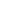 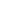 หมายเหตุ แบบฟอร์มนี้ใช้เฉพาะสายพยาบาลวิชาชีพเท่านั้นเอกสารแนบท้ายแบบประเมินผลงานหนังสือรับรองการปฏิบัติงานกรณีปฏิบัติงานไม่ตรงหน่วยงาน  โดยรับรองจากต้นสังกัดทั้ง 2 หน่วยงาน  จำนวน  1  ชุดสำเนา ก.พ. 7  ที่ถ่ายจากต้นฉบับ ก.พ. 7 ตัวจริงที่เป็นปัจจุบัน (ไม่ใช่จากระบบคอมพิวเตอร์) จำนวน 1 ชุด  มีผู้รับผิดชอบงานการเจ้าหน้าที่รับรองสำเนา  สำเนาใบประกอบโรคศิลป์ที่ยังไม่หมดอายุ กรณีอยู่ระหว่างการต่ออายุบัตรให้แนบหลักฐานด้วย  จำนวน 1 ชุดสำเนาวุฒิบัตร จำนวน 1 ชุดสำเนาประกาศคัดเลือกของจังหวัดต้นสังกัด (ใส่ชื่อผลงานและชื่อแนวคิด/นวัตกรรม ที่ตรงกับผลงานที่ขอประเมินมาด้วย) จำนวน 1 ชุด6.   แบบตรวจสอบเอกสารแบบประเมินผลงาน  ที่มีหัวหน้าพยาบาลต้นสังกัดตรวจสอบแล้วตัวอย่างปกชำนาญการพิเศษชื่อผลงาน................................................................................................................................................................................................................โดย................................... (ชื่อผู้จัดทำ)..............................................เพื่อแต่งตั้งให้ดำรงตำแหน่งตำแหน่ง..............................ชำนาญการพิเศษ (ด้าน.....................................................)ตำแหน่งเลขที่.................................................................งาน..........................กลุ่ม....................................โรงพยาบาล............................สำนักงานสาธารณสุขจังหวัด................................................สำนักงานปลัดกระทรวงสาธารณสุขเอกสารวิชาการงานวิจัยบทคัดย่อภาษาไทยสารบัญสารบัญตารางสารบัญภาพบทที่  1. บทนำบทที่ 2 เอกสารและงานวิจัยที่เกี่ยวข้องบทที่ 3 วิธีดำเนินการวิจัยบทที่  4  ผลการวิเคราะห์ข้อมูลบทที่  5  สรุปผลการวิจัย  อภิปรายผลและข้อเสนอแนะวิเคราะห์วิจารณ์ความเป็นมาและความสำคัญการทบทวนเอกสารระเบียบวิธีวิจัยผลการวิจัยอภิปรายและข้อเสนอแนะบทสรุป บรรณานุกรมกรณีศึกษาความเป็นมาและความสำคัญ (บทนำ)ทฤษฎี (โรค/การพยาบาล)กรณีศึกษา (ปฏิบัติการพยาบาลในกรณีศึกษา)สรุปกรณีศึกษาวิเคราะห์วิจารณ์ข้อเสนอแนะบทสรุป บรรณานุกรมการจัดทำเอกสารอ้างอิงให้อ้างอิงตามรูปแบบ  APA( APA (American Psychological  Association)  หรือ VANCOUVER          ตัวอย่าง  การจัดทำเอกสารอ้างอิงตามแบบ  APA 	คำแนะนำนี้ยึดตามหลักคู่มือของ APL พิมพ์ครั้งที่ 5 และปรับปรุงล่าสุดเมื่อเดือนมิถุนายน 2004 จัดทำเป็นข้อมูล online โดย Humanities Department and the Arthur C. Banks Jr. Library สหรัฐอเมริกา มีรายละเอียด ดังนี้	รายชื่อเอกสารอ้างอิงเรียงลำดับตามตัวอักษรชื่อท้ายของผู้แต่งที่เป็นชาวต่างประเทศ ตามด้วยชื่อย่อ หรือ initials ชื่อคนไทยให้เขียนแบบไทย คือ ชื่อตัว และชื่อสกุล ถ้าผู้แต่งคนเดียวเขียนงานหลายเรื่อง ให้ระบุชื่อซ้ำทุกครั้ง และเรียงลำดับเอกสารตามวัน เดือน ปีที่พิมพ์ ถ้าพิมพ์ในปีเดียวกัน ให้เรียงตามตัวอักษรของชื่อเรื่องเมื่อเรียงลำดับรายการท้ายเรื่อง ให้ย่อหน้าบรรทัดที่สองของแต่ละรายการเข้าไปประมาณ 5 – 7 ตัวอักษร หรือประมาณครึ่งนิ้ววุฒิชัย  มูลศิลป์.  (2516).  การปฏิรูปการศึกษาในสมัยรัชกาลที่ 5. กรุงเทพฯ : สมาคมสังคมศาสตร์		   แห่งประเทศไทย.วุฒิชัย  มูลศิลป์.  (2516).  แนวความคิดทางการศึกษาสมัยพระบาทสมเด็จพระจุลจอมเกล้า             เจ้าอยู่หัว พ.ศ. 2575. มปท.การเว้นระยะและเครื่องหมายวรรคตอน ต้องเป็นไปตามหลักเกณฑ์อย่างเคร่งครัด แต่อย่างไรก็ตามการใช้ word - processing ในเทคโนโลยีสมัยใหม่ อนุโลมให้เว้นระยะ 1 ระยะหลังเครื่องหมายวรรคตอนทุกชนิด และเครื่องหมาย ( . ) ในตัวย่อจะไม่เว้นวรรค เช่น a.m., S.D. เป็นต้น นอกจากนั้นยังไม่มีการเว้นวรรคหลังเครื่องหมาย ( : ) ในการบอกเลขสัดส่วน ตัวอย่าง 1:2:1 เป็นต้นการอ้างอิงในเนื้อเรื่อง ใช้อ้างโดยชื่อผู้แต่ง, ตามด้วยปีที่พิมพ์เช่น (ชัชวาล วงศ์ประเสริฐ, 2533) หรือ (Garvin, 1998)การอ้างอิงจากรายงานการประชุม สัมมนา นอกจากให้ข้อมูลที่จำเป็นเช่นเดียวกับหนังสือหรือวารสารแล้วจะต้องเพิ่มเติม ชื่อเรื่องของสัมมนา วัน เดือน ปี สถานที่จัด ที่พิมพ์ และผู้พิมพ์ให้ชัดเจน	วิมลสิทธิ์  หรยางกูร. (2548). วารสารวิชาการในฝันของผู้จัดทำ. ใน : เอกสารรายงานการประชุม               เรื่อง  วารสารวิชาการทางมนุษยศาสตร์และสังคมศาสตร์ : การท้าทายของวิชาการยุคใหม่.               จัดโดยกลุ่มนโยบายการพัฒนาทรัพยากรมนุษย์ในระบบอุดมศึกษา สำนักส่งเสริมและ               พัฒนาสมรรถนะบุคลากร  สำนักงานคณะกรรมการอุดมศึกษา ณ โรงแรมเซนจูรีปาร์ค วันที่               21 ตุลาคม 2548 กรุงเทพฯ. หน้า 11-15.การอ้างจากหนังสือพิมพ์ ระบุข้อมูลเช่นเดียวกันจากหนังสือและวารสารเพิ่มและชื่อหนังสือพิมพ์ วัน เดือน ปี ที่หนังสือพิมพ์ออก พร้อมทั้งหน้าที่นำมาอ้าง	พรรณี  รุ่งรัตน์. (12 พฤษภาคม 2548).  สทศ.ตั้งทีมพัฒนาข้อสอบระดับชาติมั่นใจคุณภาพ		      เดลินิวส์. หน้า 3.	Di Rado, A. (1995, March 15).  Trekking through college : Classes explore modern		      Society using the world of Star Trek. Los Angeles Time, p. A3.การอ้างจากวิทยานิพนธ์  นอกจากชื่อผู้ทำวิทยานิพนธ์ ชื่อเรื่อง วิทยานิพนธ์ระดับปริญญาใดจากสถาบันใด พิมพ์ที่ใด ใครพิมพ์	พันทิพา  สังข์เจริญ. (2528).  วิเคราะห์บทร้อยกรองเนื่องในวโรกาสวันเฉลิมพระชนมพรรษา 5               ธันวาคม.ปริญญานิพนธ์การศึกษามหาบัณฑิต. มหาวิทยาลัยศรีนครินทรวิโรฒ. กรุงเทพฯ                                 :มหาวิทยาลัยศรีนครินทรวิโรฒ.	Darling, C. W. (1976).  Giver of due regard : the poetry of Richard Wilbur.               Unpublished doctoral dissertation,  University of Connecticut,  Storrs,  CT.	Darling, C. W. (1976).  Giver of due regard : the poetry of Richard Wilbur.               Unpublished doctoral dissertation,  University of Connecticut,  Storrs,  CT.การอ้างจากพจนานุกรม  ใช้หลักเกณฑ์เดียวกับหนังสือการอ้างจากสื่ออิเล็กทรอนิกส์ นอกเหนือจากชื่อผู้แต่ง ชื่อเรื่องแล้ว ควรระบุข้อมูลอื่นที่มีให้ในสื่อนั้น ๆ เช่น ชื่อวารสารอิเล็กทรอนิกส์ ชนิดของสื่อที่นำมาอ้าง, URL, วัน เดือน ปี ที่ทำการสืบค้นบทความจากวารสารอิเล็กทรอนิกส์ ที่ไม่ได้จัดทำวารสารฉบับพิมพ์สันต์  ธรรมบำรุง. (2543, มกราคม – มิถุนายน).  กลไกที่สำคัญของการพัฒนาทรัพยากรมนุษย์.               (2548, สิงหาคม). วารสารสารสนเทศ, 1. ค้นเมื่อ 3 มิถุนายน 2549, จาก               http://arcbs.bsru.ac.th/docu files/informationl 1-3.docBernstein, M. (2002).  10 tips on writing the living web.  A List Apart: For People               Who Make Websites, (149). Retrieved May 2, 2006, from               http://www.alistapart.com/articles/writelivingส่วนข้อมูลที่ได้จากการติดต่อกันทางสื่ออิเล็กทรอนิกส์ เช่น email, การอภิปรายกันบน bulletin board, การอภิปรายกลุ่ม, การสนทนาทางโทรศัพท์ APA  ถือว่าเป็นการติดต่อส่วนตัว หรือ personal communication แหล่งข้อมูลเหล่านี้ผู้อ่านไม่สามารถติดตามค้นหาได้ จึงให้อ้างเฉพาะในเนื้อเรื่องเท่านั้น            ไม่นำไปจัดลำดับไว้ในหน้าเอกสารอ้างอิงตัวอย่าง (ได้จาก web site http://www.liu.edu/cwis/cwp/library/workshop/citapa.htm)แบบตรวจสอบเอกสารผลงานวิชาการชื่อ – สกุล .........................................................................สังกัด...................................................เรื่อง ..............................................................................................................................................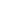 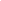 หมายเหตุ แบบฟอร์มนี้เฉพาะสายงานพยาบาบวิชาชีพเท่านั้นตัวอย่างปกชำนาญการพิเศษข้อเสนอแนวคิด/วิธีการเพื่อพัฒนางานหรือปรับปรุงงานให้มีประสิทธิภาพมากขึ้นเรื่อง..........................................................(ชื่อเรื่อง)...........................................................โดย.......................................................(ชื่อผู้จัดทำ)........................................................เพื่อแต่งตั้งให้ดำรงตำแหน่งตำแหน่ง............................ชำนาญการพิเศษ (ด้าน.....................................................)ตำแหน่งเลขที่..............................................................งาน...................................กลุ่ม..........................โรงพยาบาล...........................สำนักงานสาธารณสุขจังหวัด....................สำนักงานปลัดกระทรวงสาธารณสุขข้อเสนอแนวคิด/วิธีการเพื่อพัฒนางานหรือปรับปรุงงานให้มีประสิทธิภาพมากขึ้นของ............................................................เพื่อประกอบการประเมินเพื่อแต่งตั้งให้ดำรงตำแหน่ง........................................ตำแหน่งเลขที่...................งาน..........................กลุ่ม....................................โรงพยาบาล............................สำนักงานสาธารณสุขจังหวัด...................สำนักงานปลัดกระทรวงสาธารณสุข  เรื่อง............................................................................................................................................................               หลักการและเหตุผล.................................................................................................................................................................................................................................................................................................................................................................................................................................................................................................................................................................................................................................	บทวิเคราะห์/แนวคิด/ข้อเสนอ...................................................................................................................................................................................................................................................................................................................................................................................................................................................................................................................................................................................................................	ผลที่คาดว่าจะได้รับ...................................................................................................................................................................................................................................................................................................................................................................................................................................................................................................................................................................................................................................	ตัวชี้วัดความสำเร็จ....................................................................................................................................................................................................................................................................................................................................................................................................................................................................................................................................................................................................................................                                                               ลงชื่อ........................................ผู้เสนอแนวคิด/วิธีการ                                                                     (........................................)                                                               วันที่.........เดือน.......................พ.ศ................รายละเอียดการเขียนข้อเสนอแนวคิด/วิธีการเพื่อพัฒนางานหรือปรับปรุงงานให้มีประสิทธิภาพมากขึ้น........................................................ประกอบด้วยปกคำนำเนื้อหาอ้างอิง/บรรณานุกรมภาคผนวกปกรายละเอียดตามแบบฟอร์มที่กำหนดคำนำกล่าวถึงความเป็นมาโดยย่อถึงสาเหตุที่ทำข้อเสนอแนวคิด/วิธีการเพื่อพัฒนางานหรือปรับปรุงให้มีประสิทธิภาพเรื่องนี้ ประโยชน์ที่คาดว่าจะได้รับ และขอบคุณผู้ให้ความช่วยเหลือ (ถ้ามี)เนื้อหา  ประกอบด้วยรายละเอียด  ดังนี้เรื่องระบุหัวข้อที่แสดงถึงแนวคิด/วิธีการเพื่อพัฒนางานหรือปรับปรุงให้มีประสิทธิภาพมากขึ้นในตำแหน่งที่ขอประเมินหลักการและเหตุผลเป็นการอธิบายถึงเหตุผลความจำเป็น สาเหตุที่นำเสนอแนวความคิดหรือวิธีการเพื่อพัฒนางานหรือปรับปรุงงานมีเหตุจูงใจอย่างไร และจะก่อให้เกิดประโยชน์อย่างไรบทวิเคราะห์/แนวคิด/ข้อเสนอนำเสนอแนวคิดหรือวิธีการเพื่อพัฒนางานหรือปรับปรุงงานให้มีประสิทธิภาพมากขึ้น ควรเป็นแนวคิด วิสัยทัศน์ หรือแผนงานที่จะทำในอนาคต เพื่อพัฒนางานในตำแหน่งที่จะได้รับการแต่งตั้ง สอดคล้องกับแผนยุทธศาสตร์ของหน่วยงาน โดยผ่านการวิเคราะห์สถานการณ์หรือสภาพทั่วไปถึงภาระหน้าที่ในปัจจุบันตามมาตรฐานกำหนดตำแหน่งที่จะประเมิน การนำข้อมูลจากผลการปฏิบัติงาน ผลงานวิจัย หรือผลงานวิชาการอื่น ๆ มาสนับสนุนแนวทางดังกล่าว และแสดงให้เห็นว่าแนวความคิดหรือวิธีการพัฒนางานดังกล่าวจะสามารถนำไปใช้เพื่อปรับปรุงประสิทธิภาพของการทำงานได้จริงระบุข้อเสนอในการปรับปรุงพัฒนางาน โดยแสดงให้เห็นว่าข้อเสนอนั้นสามารถนำไปปฏิบัติได้อย่างเป็นรูปธรรม สอดคล้องกับสถานการณ์ และความเป็นจริง ทั้งนี้ข้อเสนอนั้นต้องสามารถระบุช่วงเวลาที่จะนำไปปฏิบัติเห็นผลได้อย่างชัดเจน  และต้องมีวัตถุประสงค์และระยะเวลาดำเนินงาน  พร้อมทั้งตารางการปฎิบัติงานผลที่คาดว่าจะได้รับระบุผลที่คาดหมาย หรือมุ่งหวังที่จะให้เกิดขึ้นจากการเสนอแนวคิด วิธีการหรือข้อเสนอเพื่อพัฒนางานหรือปรับปรุงงานให้มีประสิทธิภาพมากขึ้น ซึ่งผลงานดังกล่าวอาจต้องแสดงได้ทั้งเชิงปริมาณ และเชิงคุณภาพ ตลอดจนช่วงเวลาที่คาดว่าผลงานดังกล่าวจะได้รับประโยชน์ต่อบุคคล เป้าหมาย และเกิดผลงานที่สามารถวัดได้อย่างเป็นรูปธรรมตัวชี้วัดความสำเร็จให้แสดงกิจกรรมและระบุตัวชี้วัดที่สามารถนำมาใช้วัดผลสำเร็จจากการเสนอแนวคิด วิธีการหรือข้อเสนอ เพื่อพัฒนางานหรือปรับปรุงได้อย่างชัดเจน ถูกต้อง และน่าเชื่อถือ สามารถตรวจสอบได้อย่างมีประสิทธิภาพและประสิทธิผล ซึ่งอาจมีการติดตามภายหลังการแต่งตั้งแล้วอ้างอิง/บรรณานุกรมระบุชื่อเอกสารที่ใช้ประกอบในการเขียนผลงานเพื่อให้ผู้อ่านทราบแหล่งที่มา  ต้องให้สอดคล้องเนื้อหาในเอกสารบรรณานุกรม จะรวบรวมบัญชีรายชื่อหนังสือทั้งหมด ทั้งที่ได้อ้างอิงและไม่ได้อ้างอิงในเรื่อง ซึ่งได้ศึกษาค้นคว้าประกอบการเขียน  โดยจัดทำให้ถูกรูปแบบการเขียนบรรณานุกรม เอกสารที่อ้างอิงไม่ควรจะเก่าเกิด 10 ปี และไม่ควรน้อยเกิดไปหลักฐานอ้างอิง (ถ้ามี)หากผลงานมีลักษณะเฉพาะ เช่น แผ่นพับ หนังสือ ผู้เสนอผลงานอาจส่งผลงานจริงประกอบการพิจารณาของคณะกรรมการก็ได้แบบตรวจสอบเอกสารข้อเสนอแนวคิด/วิธีการเพื่อพัฒนางานชื่อ – สกุล .........................................................................สังกัด...................................................เรื่อง ..............................................................................................................................................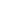 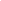 หมายเหตุ  แบบฟอร์นี้เฉพาะสาขาพยาบาลวิชาชีพเท่านั้นแนวทางและหลักเกณฑ์การพิจารณาผลงาน (พยาบาลวิชาชีพ)......................................ผลงานย้อนหลังต้องเป็นผลงานที่เกิดจากงานในหน้าที่ความรับผิดชอบ  ซึ่งตรงหรือเกี่ยวข้องเกื้อกูลกับตำแหน่งที่ขอประเมิน อย่างน้อย 1 ปีเสนอผลงานย้อนหลัง ถัดจาปีที่ส่งคำขอประเมิน เช่น ส่งคำขอประเมิน ปีงบประมาณ 2554 ผลงานย้อนหลังต้องเป็นของปี 2553กรณีระหว่างปีดังกล่าวได้รับอนุญาตให้ลาศึกษาต่อ (ผลงานไม่ครบปี) ให้เสนอเฉพาะที่ปฏิบัติงานเว้นระยะเวลาที่ลาศึกษา และให้เสนอผลงานของปีงบประมาณถัดไปเพิ่ม (เต็มปี)หากผลงานย้อนหลัง 1 ปี ไม่ตรงสาขาหรือไม่เข้าเกณฑ์เกี่ยวข้อง เกื้อกูลกันก็ถือว่าไม่เข้าหลักเกณฑ์ข้อเสนอแนวคิด/วิธีการ   เพื่อพัฒนางานหรือปรับปรุงงานให้มีประสิทธิภาพมากขึ้นเป็นแนวคิด วิสัยทัศน์ หรือแผนงานที่จะทำในอนาคตเพื่อพัฒนางานในตำแหน่งที่แต่งตั้งและมีความสอดคล้องกับแผนยุทธศาสตร์ของหน่วยงาน รวมทั้งควรเป็นแนวคิดหรือแผนงานที่สามารถนำไปปฏิบัติได้จริง กำหนดตัวชี้วัดความสำเร็จ และกำหนดระยะเวลาดำเนินการไว้อย่างชัดเจน ซึ่งอาจมีการติดตามผลภายหลังการประเมินผ่านแล้วผลสำเร็จของงาน/เอกสารวิชาการเป็นผลสำเร็จของงานที่เกิดจากการปฏิบัติงานในตำแหน่งหน้าที่ ให้เสนอสาระสำคัญของผลงาน ขั้นตอนที่ได้ปฏิบัติ ความรู้ความสามารถที่ใช้ในการปฏิบัติงาน แนวคิดทางวิชาการ หรือข้อกฎหมายที่ใช้ในการปฏิบัติงาน วิเคราะห์ถึงผลที่เกิดขึ้นเพื่อแสดงถึงความรู้ ความสามารถ และความชำนาญงานของบุคคล ประโยชน์ที่เกิดจากผลงานดังกล่าว หรือการนำผลงานไปใช้เพื่อแก้ไขปัญหาในงานที่ปฏิบัติหรือของหน่วยงานเป็นผลการดำเนินงานที่ผ่านมาที่ดำเนินการในระหว่างดำรงตำแหน่งในระดับที่ต่ำกว่าระดับที่ขอประเมิน 1 ระดับไม่ใช่ผลงานวิจัย หรือวิทยานิพนธ์ที่เป็นส่วนหนึ่งของการศึกษา หรือฝึกอบรมในหลักสูตรใด ๆกรณีที่เป็นผลงานร่วมกันหลายคน ผู้เสนอผลงานต้องมีส่วนร่วมในการจัดทำผลงานนั้น ในส่วนที่เป็นสาระสำคัญของการจัดทำผลงานนั้น ๆการพิจารณาผลงาน พิจารณาจากงานวิจัยวิเคราะห์วิจารณ์กรณีศึกษา	ระดับชำนาญการพิเศษ ให้เสนอผลงานวิชาการเป็นผลงานวิจัย หรือกรณีศึกษาที่ยุ่งยากซับซ้อน 1 เรื่อง (ต้องศึกษา 2 รายขึ้นไปเปรียบเทียบกัน) หรือกรณีศึกษาที่ยุ่งยากซับซ้อน 2 เรื่อง (2 Case)  โดยให้เผยแพร่ผลงานวิชาการ ด้วยวิธีนำเสนอผลงานในที่ประชุมวิชาการ หรือลงวารสารระดับจังหวัด หรือโรงพยาบาลศูนย์/โรงพยาบาลทั่วไป อย่างน้อย 1 เรื่อง ให้เสนอเป็นผลงานวิเคราะห์ วิจารณ์ หรือกรณีศึกษาแต่ต้องเสนออย่างน้อย 2 เรื่องเกณฑ์การตัดสินผ่านการประเมิน เป็นผู้มีคุณสมบัติและผลงานที่แสดงถึงความรู้ ความชำนาญงาน และประสบการณ์เหมาะสม (ผลการประเมินย้อนหลังไม่ก่อนวันที่รับคำขอประเมิน)ปรับปรุงแก้ไข ผลงานที่เสนอให้ประเมิน คณะกรรมการมีความเห็นให้ปรับปรุงแก้ไขในส่วนที่ไม่ใช่สาระสำคัญ (ผลการประเมินย้อนหลังไม่ก่อนวันที่รับคำประเมิน) หากเป็นการปรับปรุงแก้ไขส่วนที่เป็นสาระสำคัญ (ผลย้อนหลัง ไม่ก่อนวันที่รับเอกสารครั้งใหม่)ไม่ผ่านการประเมิน ผลงานที่เสนอยังไม่เหมาะสม ให้ดำเนินการใหม่ตั้งแต่การคัดเลือกบุคคลสรุปรูปเล่มและเอกสารที่ใช้ขอประเมิน.............................เล่มที่ 1		แบบประเมินผลงาน1.  ระดับชำนาญการ   จำนวน 6 ชุด (ลายเซ็นจริง 1 ชุด สำเนา 5 ชุด)2.  ระดับชำนาญการพิเศษ  จำนวน 10 ชุด (ลายเซ็นจริง 1 ชุด สำเนา 9 ชุด)ประกอบด้วย1)  ปก2)  สารบัญ3)  ข้อมูลส่วนบุคคล4)  ผลงานที่เป็นผลการดำเนินงานที่ผ่านมาโดยสรุป5)  คำรับรองของผู้เสนอผลงาน และผู้บังคับบัญชา6)  สำเนาเอกสารที่เกี่ยวข้อง เช่น สำเนา ก.พ.7  สำเนาใบประกอบวิชาชีพ                                                    สำเนาประกาศผลการคัดเลือก  สำเนาใบเปลี่ยนชื่อ - สกุล (ถ้ามี)เล่มที่ 2	   ผลงานที่เป็นผลการดำเนินงานที่ผ่านมา  (ผลงานเด่นเฉพาะตัว)  ฉบับเต็ม (Full paper)จำนวน 1-2 เรื่อง    เล่มที่ 3	   ข้อเสนอแนวคิด/วิธีการเพื่อพัฒนางานหรือปรับปรุงงานให้มีประสิทธิภาพมากขึ้น   1.  ระดับชำนาญการ   จำนวน 6 ชุด (ลายเซ็นจริง 1 ชุด สำเนา 5 ชุด)2.  ระดับชำนาญการพิเศษ  จำนวน 10 ชุด (ลายเซ็นจริง 1 ชุด สำเนา 9 ชุด)ประกอบด้วย1)  ปก			2)  คำนำ3)  เนื้อหา			-  เรื่อง- หลักการและเหตุผล-  บทวิเคราะห์/แนวคิด/ข้อเสนอ-  ผลที่คาดว่าจะได้รับ-  ตัดชี้วัดความสำเร็จ4)  บรรณานุกรม/ภาคผนวก (ถ้ามีเล่มที่ 4	   เอกสารการเผยแพร่   เช่น  วารสาร  จุลสาร  หลักฐานการนำเสนอในที่ประชุมวิชาการ เป็นต้น   1.  ระดับชำนาญการ   จำนวน 6 ชุด (ลายเซ็นจริง 1 ชุด สำเนา 5 ชุด)2.  ระดับชำนาญการพิเศษ  จำนวน 10 ชุด (ลายเซ็นจริง 1 ชุด สำเนา 9 ชุด) ตอนที่ 1 รายการประเมิน คะแนนเต็มคะแนนที่ได้รับ1.  ความรับผิดชอบ พิจารณาจากพฤติกรรม เช่น       -  เอาใจใส่ในการทำงานที่ได้รับมอบหมายและหรืองานที่เกี่ยวข้องอย่างมีประสิทธิภาพ       -  ยอมรับผลงานของตนเองทั้งในด้านความสำเร็จและความผิดพลาด       -  พัฒนาและปรับปรุงงานในหน้าที่ให้ดียิ่งขึ้นและหรือแก้ไขปัญหาหรือข้อผิดพลาดที่เกิดขึ้น เช่น งานใดที่สำเร็จและได้รับผลดีแล้วก็พยายามปรับปรุงให้ดียิ่งขึ้นไปอีกเรื่อย ๆ หรืองานใดที่พบว่ามีปัญหาหรือข้อผิดพลาด
ก็พยายามแก้ไขไม่ละเลยหรือปล่อยทิ้งไว้จนเกิดปัญหาเช่นนั้นซ้ำ ๆ อีก2.  ความคิดริเริ่ม พิจารณาจากพฤติกรรม เช่น        - คิดค้นระบบ แนวทาง วิธีดำเนินการใหม่ ๆ เพื่อประสิทธิผลของงาน        -  แสดงความคิดเห็นให้ข้อเสนอแนะอย่างสมเหตุสมผลและสามารถปฏิบัติได้            -  แสวงหาความรู้ใหม่ ๆ เพิ่มเติมอยู่เสมอโดยเฉพาะในสายวิชาชีพ/งานของตน       -  ตรวจสอบ ปรับปรุง แก้ไข หรือดัดแปลงวิธีทำงานให้มี
ประสิทธิภาพและก้าวหน้าอยู่ตลอดเวลา       -  สนใจในงานที่ยุ่งยากซับซ้อน       -  มีความไวต่อสถานการณ์หรือความฉับไวในการรับรู้สิ่งเร้าภายนอก3.  การแก้ไขปัญหาและการตัดสินใจ พิจารณาจากพฤติกรรม เช่น        -  วิเคราะห์หาสาเหตุก่อนเสมอเมื่อประสบปัญหาใด ๆ        -  วิเคราะห์ลู่ทางแก้ปัญหา โดยมีทางเลือกปฏิบัติได้หลายวิธี        -  เลือกทางปฏิบัติในการแก้ปัญหาได้ถูกต้องเหมาะสม     -  ใช้ข้อมูลประกอบในการตัดสินใจและแก้ปัญหา (ไม่ใช้ความรู้สึกของตนเอง) 4.  ความประพฤติ พิจารณาจากพฤติกรรม เช่น     -  รักษาวินัย และมีน้ำใจเอื้อเฟื้อเผื่อแผ่     -  มีกิริยาวาจาสุภาพ อ่อนโยน     -  มีความประพฤติส่วนตัวที่เหมาะสมและควบคุมอารมณ์ได้     -  ปฏิบัติงานอยู่ในกรอบของข้อบังคับว่าด้วยจรรยาบรรณของ
ข้าราชการพลเรือนและวิชาชีพของตน     -  มีความซื่อสัตย์สุจริต15151515…………………………………………ตอนที่ 1 รายการประเมินคะแนนเต็มคะแนนที่ได้รับ5.  ความสามารถในการสื่อความหมาย พิจารณาจากพฤติกรรม เช่น     -  สื่อสารกับบุคคลต่าง ๆ เช่น ผู้บังคับบัญชา เพื่อนร่วมงาน ผู้รับบริการและผู้ที่เกี่ยวข้องได้ดี โดยเข้าใจถูกต้องตรงกัน     -  ถ่ายทอดและเผยแพร่ความรู้ทางวิชาการให้ผู้อื่นเข้าใจได้อย่างชัดเจนโดยใช้ภาษาอย่างถูกต้องเหมาะสม6.  การพัฒนาตนเอง พิจารณาจากพฤติกรรม เช่น     -  ติดตาม ศึกษา ค้นคว้าความรู้ใหม่ หรือสิ่งที่เป็นความก้าวหน้า
ทางวิชาการ/วิชาชีพอยู่เสมอ    -   สนใจและปรับตนเองให้ก้าวทันวิทยาการใหม่ ๆ ตลอดเวลา    -   นำความรู้และวิทยาการใหม่ ๆ มาประยุกต์ใช้ในการปฏิบัติงานได้อย่างมีประสิทธิภาพ7.  การทำงานร่วมกับผู้อื่น     -  ยอมรับฟังความคิดเห็นของผู้อื่น     -  ให้ความร่วมมือในการปฏิบัติงานกับผู้อื่น     -  เคารพในสิทธิของผู้อื่น     -  มีมนุษยสัมพันธ์ในการปฏิบัติงาน8.  ความเสียสละ     -  การอุทิศเวลาให้งาน	     -  สามารถช่วยเหลือหน่วยงานขององค์กรอื่น ๆ ทั้งภายในและภายนอกองค์กรทั้งงานโดยตรงและงานที่เกี่ยวข้องอื่นๆ     -  การไม่เกี่ยงงาน10101010…………………………………………รวม100ตอนที่ 2 สรุปความเห็นในการประเมินความเห็นของผู้ประเมิน                       (         )  ผ่านการประเมิน (ได้คะแนนรวมไม่ต่ำกว่าร้อยละ 60)                       (         ) ไม่ผ่านการประเมิน (ได้คะแนนรวมต่ำกว่าร้อยละ 60)                                   (ระบุเหตุผล)……………………………………………………………………                                   ………………………………………………………………………………….                                   …………………………………………………………………………………..                                                                       ลงชื่อ……………………….........(ผู้ประเมิน)                                                                            (……………...............………….)                                                                          ตำแหน่ง…………………………......                                                                         วันที่……….เดือน…………พ.ศ.……….                                                                       ลงชื่อ……………………….........(ผู้ประเมิน)                                                                            (……………...............………….)                                                                          ตำแหน่ง…………………………......                                                                         วันที่……….เดือน…………พ.ศ.……….ความเห็นของผู้บังคับบัญชาเหนือขึ้นไป 1 ระดับ                       (          ) เห็นด้วยกับการประเมินข้างต้น                       (          ) มีความเห็นแตกต่างจากการประเมินข้างต้น ในแต่ละรายการ                                      ดังนี้…………….                                    ………………………………………………………………………………….                                    ………………………………………………………………………………….                                                                          ลงชื่อ………………….…………......ผู้ประเมิน                                                                                (……….…….……………......)                                                                           ตำแหน่ง………………………........                                                                           วันที่…………..เดือน………….…..พ.ศ…….                                                                          ลงชื่อ………………….……...........ผู้ประเมิน                                                                                (……….…….……………......)                                                                           ตำแหน่ง………………………........                                                                           วันที่…………..เดือน………….…..พ.ศ…….ตอนที่ 2 สรุปความเห็นในการประเมินความเห็นของผู้มีอำนาจสั่งบรรจุตามมาตรา 57 (กรณีที่ความเห็นของผู้บังคับบัญชาทั้ง 2 ระดับแตกต่างกัน)              (         ) ผ่านการประเมิน (ระบุเหตุผล)……………………………………………….                                 ………………………………………………………………………………..                                 ……………………………………………………………………………….                                  ………………………………………………………………………………              (         ) ไม่ผ่านการประเมิน (ระบุเหตุผล)……………………………………………                                ………………………………………………………………………………..                                ………………………………………………………………………………..                                …………………………………………………………………………………                               ………………………………………………………………………………….                               ………………………………………………………………………………….                                                                         ลงชื่อ....………………………..(ผู้ประเมิน)                                                                             (…………………..........….)                                                                        ตำแหน่ง………………………………                                                                       วันที่……เดือน……......………พ.ศ………ข้อมูลส่วนบุคคลข้อมูลส่วนบุคคลข้อมูลส่วนบุคคลข้อมูลส่วนบุคคลข้อมูลส่วนบุคคลข้อมูลส่วนบุคคล1.  ชื่อ (ผู้ขอรับการคัดเลือก)……………………………………………………………….......………..2.  ตำแหน่ง (ปัจจุบัน)…………………………(ด้าน………….......….) ตำแหน่งเลขที่……….………งาน..........................กลุ่ม....................................โรงพยาบาล............................สำนักงานสาธารณสุขจังหวัด.สำนักงานปลัดกระทรวงสาธารณสุข ดำรงตำแหน่งนี้เมื่อ………………………………………………………………......……………...อัตราเงินเดือนปัจจุบัน………………………..บาท3 .ขอรับการคัดเลือกเพื่อประเมินเพื่อแต่งตั้งให้ดำรงตำแหน่ง……………(ด้าน……...................…)     ตำแหน่งเลขที่ ………………….ส่วนราชการ……………………………………………………………………………………   ……………………………………………………………………………………………………………………………………........……….4.  ประวัติส่วนตัว (จาก ก.พ. 7)     เกิดวันที่ ………..เดือน…………………………..พ.ศ……………………     อายุตัว………………ปี……………เดือน     อายุราชการ…………ปี……………เดือน5. ประวัติการศึกษา1.  ชื่อ (ผู้ขอรับการคัดเลือก)……………………………………………………………….......………..2.  ตำแหน่ง (ปัจจุบัน)…………………………(ด้าน………….......….) ตำแหน่งเลขที่……….………งาน..........................กลุ่ม....................................โรงพยาบาล............................สำนักงานสาธารณสุขจังหวัด.สำนักงานปลัดกระทรวงสาธารณสุข ดำรงตำแหน่งนี้เมื่อ………………………………………………………………......……………...อัตราเงินเดือนปัจจุบัน………………………..บาท3 .ขอรับการคัดเลือกเพื่อประเมินเพื่อแต่งตั้งให้ดำรงตำแหน่ง……………(ด้าน……...................…)     ตำแหน่งเลขที่ ………………….ส่วนราชการ……………………………………………………………………………………   ……………………………………………………………………………………………………………………………………........……….4.  ประวัติส่วนตัว (จาก ก.พ. 7)     เกิดวันที่ ………..เดือน…………………………..พ.ศ……………………     อายุตัว………………ปี……………เดือน     อายุราชการ…………ปี……………เดือน5. ประวัติการศึกษา1.  ชื่อ (ผู้ขอรับการคัดเลือก)……………………………………………………………….......………..2.  ตำแหน่ง (ปัจจุบัน)…………………………(ด้าน………….......….) ตำแหน่งเลขที่……….………งาน..........................กลุ่ม....................................โรงพยาบาล............................สำนักงานสาธารณสุขจังหวัด.สำนักงานปลัดกระทรวงสาธารณสุข ดำรงตำแหน่งนี้เมื่อ………………………………………………………………......……………...อัตราเงินเดือนปัจจุบัน………………………..บาท3 .ขอรับการคัดเลือกเพื่อประเมินเพื่อแต่งตั้งให้ดำรงตำแหน่ง……………(ด้าน……...................…)     ตำแหน่งเลขที่ ………………….ส่วนราชการ……………………………………………………………………………………   ……………………………………………………………………………………………………………………………………........……….4.  ประวัติส่วนตัว (จาก ก.พ. 7)     เกิดวันที่ ………..เดือน…………………………..พ.ศ……………………     อายุตัว………………ปี……………เดือน     อายุราชการ…………ปี……………เดือน5. ประวัติการศึกษา1.  ชื่อ (ผู้ขอรับการคัดเลือก)……………………………………………………………….......………..2.  ตำแหน่ง (ปัจจุบัน)…………………………(ด้าน………….......….) ตำแหน่งเลขที่……….………งาน..........................กลุ่ม....................................โรงพยาบาล............................สำนักงานสาธารณสุขจังหวัด.สำนักงานปลัดกระทรวงสาธารณสุข ดำรงตำแหน่งนี้เมื่อ………………………………………………………………......……………...อัตราเงินเดือนปัจจุบัน………………………..บาท3 .ขอรับการคัดเลือกเพื่อประเมินเพื่อแต่งตั้งให้ดำรงตำแหน่ง……………(ด้าน……...................…)     ตำแหน่งเลขที่ ………………….ส่วนราชการ……………………………………………………………………………………   ……………………………………………………………………………………………………………………………………........……….4.  ประวัติส่วนตัว (จาก ก.พ. 7)     เกิดวันที่ ………..เดือน…………………………..พ.ศ……………………     อายุตัว………………ปี……………เดือน     อายุราชการ…………ปี……………เดือน5. ประวัติการศึกษา1.  ชื่อ (ผู้ขอรับการคัดเลือก)……………………………………………………………….......………..2.  ตำแหน่ง (ปัจจุบัน)…………………………(ด้าน………….......….) ตำแหน่งเลขที่……….………งาน..........................กลุ่ม....................................โรงพยาบาล............................สำนักงานสาธารณสุขจังหวัด.สำนักงานปลัดกระทรวงสาธารณสุข ดำรงตำแหน่งนี้เมื่อ………………………………………………………………......……………...อัตราเงินเดือนปัจจุบัน………………………..บาท3 .ขอรับการคัดเลือกเพื่อประเมินเพื่อแต่งตั้งให้ดำรงตำแหน่ง……………(ด้าน……...................…)     ตำแหน่งเลขที่ ………………….ส่วนราชการ……………………………………………………………………………………   ……………………………………………………………………………………………………………………………………........……….4.  ประวัติส่วนตัว (จาก ก.พ. 7)     เกิดวันที่ ………..เดือน…………………………..พ.ศ……………………     อายุตัว………………ปี……………เดือน     อายุราชการ…………ปี……………เดือน5. ประวัติการศึกษา1.  ชื่อ (ผู้ขอรับการคัดเลือก)……………………………………………………………….......………..2.  ตำแหน่ง (ปัจจุบัน)…………………………(ด้าน………….......….) ตำแหน่งเลขที่……….………งาน..........................กลุ่ม....................................โรงพยาบาล............................สำนักงานสาธารณสุขจังหวัด.สำนักงานปลัดกระทรวงสาธารณสุข ดำรงตำแหน่งนี้เมื่อ………………………………………………………………......……………...อัตราเงินเดือนปัจจุบัน………………………..บาท3 .ขอรับการคัดเลือกเพื่อประเมินเพื่อแต่งตั้งให้ดำรงตำแหน่ง……………(ด้าน……...................…)     ตำแหน่งเลขที่ ………………….ส่วนราชการ……………………………………………………………………………………   ……………………………………………………………………………………………………………………………………........……….4.  ประวัติส่วนตัว (จาก ก.พ. 7)     เกิดวันที่ ………..เดือน…………………………..พ.ศ……………………     อายุตัว………………ปี……………เดือน     อายุราชการ…………ปี……………เดือน5. ประวัติการศึกษาคุณวุฒิและวิชาเอกคุณวุฒิและวิชาเอกปีที่สำเร็จการศึกษา                                       ปีที่สำเร็จการศึกษา                                       สถาบันสถาบัน(ปริญญา/ประกาศนียบัตร)…………………………………………………………(ปริญญา/ประกาศนียบัตร)…………………………………………………………………………………………………………………………………………………………………………………………………………………………………………………………………………………………………………………………………………………………………………………………………………………………6. ใบอนุญาตประกอบวิชาชีพ      ชื่อใบอนุญาต………………........................................................................         เลขที่ใบอนุญาต………………………………………………….     วันออกใบอนุญาต…………………วันหมดอายุ……………………..7. ประวัติการรับราชการ (จากเริ่มรับราชการจนถึงปัจจุบัน กรณีปฏิบัติงานไม่ตรงตามบัญชีถือจ่ายให้วงเล็บ    หน่วยงานที่ปฏิบัติงานจริงไว้ในช่องสังกัดด้วย)    6. ใบอนุญาตประกอบวิชาชีพ      ชื่อใบอนุญาต………………........................................................................         เลขที่ใบอนุญาต………………………………………………….     วันออกใบอนุญาต…………………วันหมดอายุ……………………..7. ประวัติการรับราชการ (จากเริ่มรับราชการจนถึงปัจจุบัน กรณีปฏิบัติงานไม่ตรงตามบัญชีถือจ่ายให้วงเล็บ    หน่วยงานที่ปฏิบัติงานจริงไว้ในช่องสังกัดด้วย)    6. ใบอนุญาตประกอบวิชาชีพ      ชื่อใบอนุญาต………………........................................................................         เลขที่ใบอนุญาต………………………………………………….     วันออกใบอนุญาต…………………วันหมดอายุ……………………..7. ประวัติการรับราชการ (จากเริ่มรับราชการจนถึงปัจจุบัน กรณีปฏิบัติงานไม่ตรงตามบัญชีถือจ่ายให้วงเล็บ    หน่วยงานที่ปฏิบัติงานจริงไว้ในช่องสังกัดด้วย)    6. ใบอนุญาตประกอบวิชาชีพ      ชื่อใบอนุญาต………………........................................................................         เลขที่ใบอนุญาต………………………………………………….     วันออกใบอนุญาต…………………วันหมดอายุ……………………..7. ประวัติการรับราชการ (จากเริ่มรับราชการจนถึงปัจจุบัน กรณีปฏิบัติงานไม่ตรงตามบัญชีถือจ่ายให้วงเล็บ    หน่วยงานที่ปฏิบัติงานจริงไว้ในช่องสังกัดด้วย)    6. ใบอนุญาตประกอบวิชาชีพ      ชื่อใบอนุญาต………………........................................................................         เลขที่ใบอนุญาต………………………………………………….     วันออกใบอนุญาต…………………วันหมดอายุ……………………..7. ประวัติการรับราชการ (จากเริ่มรับราชการจนถึงปัจจุบัน กรณีปฏิบัติงานไม่ตรงตามบัญชีถือจ่ายให้วงเล็บ    หน่วยงานที่ปฏิบัติงานจริงไว้ในช่องสังกัดด้วย)    6. ใบอนุญาตประกอบวิชาชีพ      ชื่อใบอนุญาต………………........................................................................         เลขที่ใบอนุญาต………………………………………………….     วันออกใบอนุญาต…………………วันหมดอายุ……………………..7. ประวัติการรับราชการ (จากเริ่มรับราชการจนถึงปัจจุบัน กรณีปฏิบัติงานไม่ตรงตามบัญชีถือจ่ายให้วงเล็บ    หน่วยงานที่ปฏิบัติงานจริงไว้ในช่องสังกัดด้วย)    วัน  เดือน ปี             ตำแหน่งตำแหน่งอัตราเงินเดือน                           อัตราเงินเดือน                                               สังกัด…………….…………….…………….…………………………….…………….…………………………….…………….…………………….…………………….…………………….…………………….…………………….…………………….…………………….…………………….…………………….ข้อมูลส่วนบุคคลข้อมูลส่วนบุคคลข้อมูลส่วนบุคคลข้อมูลส่วนบุคคล8.  ประวัติการฝึกอบรมและดูงาน (ให้ระบุหน่วยงานที่จัดอบรมไม่ใช่สถานที่อบรม)8.  ประวัติการฝึกอบรมและดูงาน (ให้ระบุหน่วยงานที่จัดอบรมไม่ใช่สถานที่อบรม)8.  ประวัติการฝึกอบรมและดูงาน (ให้ระบุหน่วยงานที่จัดอบรมไม่ใช่สถานที่อบรม)8.  ประวัติการฝึกอบรมและดูงาน (ให้ระบุหน่วยงานที่จัดอบรมไม่ใช่สถานที่อบรม)ปี             ระยะเวลาหลักสูตร                        หน่วยงานที่จัดอบรม(ใส่วัน /เดือน / ปี)………………………..………………………..…………………………….…………….…………………….…………………….…………………….…………………….…………………….…………………….9.ประสบการณ์ในการปฏิบัติงาน (เคยปฏิบัติงานเกี่ยวกับอะไรบ้างที่นอกเหนือจากข้อ 7 เช่น เป็นหัวหน้าโครงการ หัวหน้างาน กรรมการ อนุกรรมการ วิทยากร อาจารย์พิเศษ เป็นต้น)                                 (ให้ใส่เฉพาะงานที่เกี่ยวข้องกับตำแหน่งที่ขอประเมิน)                     . ................................................................................................................................................................10. ผลการดำเนินงานที่ผ่านมา     10.1 ผลการปฏิบัติงานในช่วง 3 ปี ที่ผ่านมา (ไม่ต้องใส่ตารางผลการปฏิบัติงานย้อนหลัง)          - สรุปผลการปฏิบัติงานตามภารกิจหลัก/ลักษณะงานที่ปฏิบัติ                     (โดยสรุปเฉพาะบทบาทหน้าที่หลักและภารกิจสำคัญ)                                                      .    10.2 ผลงานที่จะส่งประเมิน (จำนวนอย่างน้อย 1 เรื่อง)  ชื่อผลงาน......................................................................................................................................เค้าโครงเรื่องโดยย่อ (สรุปเฉพาะสาระสำคัญ/ประเด็นของเรื่อง/ที่มา/สิ่งที่ศึกษาและผลที่ได้โดยสังเขป)สัดส่วนของผลงานในส่วนที่ผู้ขอรับการคัดเลือกปฏิบัติ/รายชื่อผู้ร่วมจัดทำผลงาน (ถ้ามี)(ระบุชื่อผู้ร่วมจัดทำพร้อมสัดส่วนที่ดำเนินการ)                                                                   .    10.3 ข้อเสนอแนวคิดเพื่อพัฒนางาน/วิธีการเพื่อปรับปรุงงาน                (ให้เสนอแนวคิดโดยสังเขปเพื่อตนเอง และหน่วยงานอาจนำไปใช้ปรับปรุง/พัฒนางาน)                  ข้าพเจ้าขอรับรองว่าข้อความที่แจ้งไว้ดังกล่าวข้างต้นเป็นความจริงทุกประการ                                                               ลงชื่อ.........................................(ผู้ขอรับการคัดเลือก)                                                                    (.........................................)                                                          ตำแหน่ง.....................................................                                                                                                                                                                    วันที่.........เดือน.................พ.ศ.................9.ประสบการณ์ในการปฏิบัติงาน (เคยปฏิบัติงานเกี่ยวกับอะไรบ้างที่นอกเหนือจากข้อ 7 เช่น เป็นหัวหน้าโครงการ หัวหน้างาน กรรมการ อนุกรรมการ วิทยากร อาจารย์พิเศษ เป็นต้น)                                 (ให้ใส่เฉพาะงานที่เกี่ยวข้องกับตำแหน่งที่ขอประเมิน)                     . ................................................................................................................................................................10. ผลการดำเนินงานที่ผ่านมา     10.1 ผลการปฏิบัติงานในช่วง 3 ปี ที่ผ่านมา (ไม่ต้องใส่ตารางผลการปฏิบัติงานย้อนหลัง)          - สรุปผลการปฏิบัติงานตามภารกิจหลัก/ลักษณะงานที่ปฏิบัติ                     (โดยสรุปเฉพาะบทบาทหน้าที่หลักและภารกิจสำคัญ)                                                      .    10.2 ผลงานที่จะส่งประเมิน (จำนวนอย่างน้อย 1 เรื่อง)  ชื่อผลงาน......................................................................................................................................เค้าโครงเรื่องโดยย่อ (สรุปเฉพาะสาระสำคัญ/ประเด็นของเรื่อง/ที่มา/สิ่งที่ศึกษาและผลที่ได้โดยสังเขป)สัดส่วนของผลงานในส่วนที่ผู้ขอรับการคัดเลือกปฏิบัติ/รายชื่อผู้ร่วมจัดทำผลงาน (ถ้ามี)(ระบุชื่อผู้ร่วมจัดทำพร้อมสัดส่วนที่ดำเนินการ)                                                                   .    10.3 ข้อเสนอแนวคิดเพื่อพัฒนางาน/วิธีการเพื่อปรับปรุงงาน                (ให้เสนอแนวคิดโดยสังเขปเพื่อตนเอง และหน่วยงานอาจนำไปใช้ปรับปรุง/พัฒนางาน)                  ข้าพเจ้าขอรับรองว่าข้อความที่แจ้งไว้ดังกล่าวข้างต้นเป็นความจริงทุกประการ                                                               ลงชื่อ.........................................(ผู้ขอรับการคัดเลือก)                                                                    (.........................................)                                                          ตำแหน่ง.....................................................                                                                                                                                                                    วันที่.........เดือน.................พ.ศ.................9.ประสบการณ์ในการปฏิบัติงาน (เคยปฏิบัติงานเกี่ยวกับอะไรบ้างที่นอกเหนือจากข้อ 7 เช่น เป็นหัวหน้าโครงการ หัวหน้างาน กรรมการ อนุกรรมการ วิทยากร อาจารย์พิเศษ เป็นต้น)                                 (ให้ใส่เฉพาะงานที่เกี่ยวข้องกับตำแหน่งที่ขอประเมิน)                     . ................................................................................................................................................................10. ผลการดำเนินงานที่ผ่านมา     10.1 ผลการปฏิบัติงานในช่วง 3 ปี ที่ผ่านมา (ไม่ต้องใส่ตารางผลการปฏิบัติงานย้อนหลัง)          - สรุปผลการปฏิบัติงานตามภารกิจหลัก/ลักษณะงานที่ปฏิบัติ                     (โดยสรุปเฉพาะบทบาทหน้าที่หลักและภารกิจสำคัญ)                                                      .    10.2 ผลงานที่จะส่งประเมิน (จำนวนอย่างน้อย 1 เรื่อง)  ชื่อผลงาน......................................................................................................................................เค้าโครงเรื่องโดยย่อ (สรุปเฉพาะสาระสำคัญ/ประเด็นของเรื่อง/ที่มา/สิ่งที่ศึกษาและผลที่ได้โดยสังเขป)สัดส่วนของผลงานในส่วนที่ผู้ขอรับการคัดเลือกปฏิบัติ/รายชื่อผู้ร่วมจัดทำผลงาน (ถ้ามี)(ระบุชื่อผู้ร่วมจัดทำพร้อมสัดส่วนที่ดำเนินการ)                                                                   .    10.3 ข้อเสนอแนวคิดเพื่อพัฒนางาน/วิธีการเพื่อปรับปรุงงาน                (ให้เสนอแนวคิดโดยสังเขปเพื่อตนเอง และหน่วยงานอาจนำไปใช้ปรับปรุง/พัฒนางาน)                  ข้าพเจ้าขอรับรองว่าข้อความที่แจ้งไว้ดังกล่าวข้างต้นเป็นความจริงทุกประการ                                                               ลงชื่อ.........................................(ผู้ขอรับการคัดเลือก)                                                                    (.........................................)                                                          ตำแหน่ง.....................................................                                                                                                                                                                    วันที่.........เดือน.................พ.ศ.................9.ประสบการณ์ในการปฏิบัติงาน (เคยปฏิบัติงานเกี่ยวกับอะไรบ้างที่นอกเหนือจากข้อ 7 เช่น เป็นหัวหน้าโครงการ หัวหน้างาน กรรมการ อนุกรรมการ วิทยากร อาจารย์พิเศษ เป็นต้น)                                 (ให้ใส่เฉพาะงานที่เกี่ยวข้องกับตำแหน่งที่ขอประเมิน)                     . ................................................................................................................................................................10. ผลการดำเนินงานที่ผ่านมา     10.1 ผลการปฏิบัติงานในช่วง 3 ปี ที่ผ่านมา (ไม่ต้องใส่ตารางผลการปฏิบัติงานย้อนหลัง)          - สรุปผลการปฏิบัติงานตามภารกิจหลัก/ลักษณะงานที่ปฏิบัติ                     (โดยสรุปเฉพาะบทบาทหน้าที่หลักและภารกิจสำคัญ)                                                      .    10.2 ผลงานที่จะส่งประเมิน (จำนวนอย่างน้อย 1 เรื่อง)  ชื่อผลงาน......................................................................................................................................เค้าโครงเรื่องโดยย่อ (สรุปเฉพาะสาระสำคัญ/ประเด็นของเรื่อง/ที่มา/สิ่งที่ศึกษาและผลที่ได้โดยสังเขป)สัดส่วนของผลงานในส่วนที่ผู้ขอรับการคัดเลือกปฏิบัติ/รายชื่อผู้ร่วมจัดทำผลงาน (ถ้ามี)(ระบุชื่อผู้ร่วมจัดทำพร้อมสัดส่วนที่ดำเนินการ)                                                                   .    10.3 ข้อเสนอแนวคิดเพื่อพัฒนางาน/วิธีการเพื่อปรับปรุงงาน                (ให้เสนอแนวคิดโดยสังเขปเพื่อตนเอง และหน่วยงานอาจนำไปใช้ปรับปรุง/พัฒนางาน)                  ข้าพเจ้าขอรับรองว่าข้อความที่แจ้งไว้ดังกล่าวข้างต้นเป็นความจริงทุกประการ                                                               ลงชื่อ.........................................(ผู้ขอรับการคัดเลือก)                                                                    (.........................................)                                                          ตำแหน่ง.....................................................                                                                                                                                                                    วันที่.........เดือน.................พ.ศ.................ข้อมูลส่วนบุคคลข้อมูลส่วนบุคคล13.  สรุปผลการตรวจสอบคุณสมบัติของบุคคลการพิจารณาคัดเลือกบุคคลเพื่อประเมินแต่งตั้งให้ ดำรงตำแหน่ง………..……….ระดับ……………ชื่อ…………………………………………………………………………………………………………………………………………………ตำแหน่ง………………..........……(ด้าน……...............………) ตำแหน่งเลขที่…………………………………..………..….งาน..........................กลุ่ม....................................โรงพยาบาล............................สำนักงานสาธารณสุขจังหวัดสำนักงานปลัดกระทรวงสาธารณสุข ขอเสนอผลงานเพื่อรับการคัดเลือกแต่งตั้งในตำแหน่ง……………………………………………(ด้าน………………………)งาน..........................กลุ่ม....................................โรงพยาบาล............................สำนักงานสาธารณสุขจังหวัด.............สำนักงานปลัดกระทรวงสาธารณสุข 1. คุณสมบัติของบุคคล   1.1 คุณวุฒิการศึกษา     (     ) ตรงตามคุณสมบัติเฉพาะสำหรับตำแหน่ง	       (     ) ไม่ตรงแต่ ก.พ. ยกเว้นตามมาตรา 56   1.2 ใบอนุญาตประกอบวิชาชีพ (ถ้ากำหนดไว้)     (     )  ตรงตามที่กำหนด เลขที่ …………..                (    ) ไม่ตรงตามที่กำหนด   1.3 ระยะเวลาการดำรงตำแหน่ง     (       ) ครบตามที่กำหนดไว้ในมาตรฐานกำหนดตำแหน่ง (      )ไม่ครบแต่จะครบในวันที่…...........……   1.4 ระยะเวลาขั้นต่ำในการดำรงตำแหน่งหรือเคยดำรงตำแหน่งในสายงานที่จะแต่งตั้ง        (ให้รวมถึงการดำรงตำแหน่งในสายงานอื่นที่เกี่ยวข้องหรือเคยปฏิบัติงานอื่นที่เกี่ยวข้องหรือเกื้อกูลด้วย)     (     ) ครบตามที่ ก.พ. กำหนด     (     ) ไม่ครบ/ส่งให้คณะกรรมการคัดเลือกบุคคลพิจารณา     (     ) สาขาพยาบาลศาสตร์ ส่งให้คณะกรรมการประเมินผลงานพิจารณา2.  การประเมินคุณลักษณะของบุคคล     (     ) ผ่าน การประเมิน              (     ) ไม่ผ่านการประเมินเหตุผล………………………………3. สรุปผลการตรวจสอบคุณสมบัติของบุคคล    (     ) อยู่ในหลักเกณฑ์ที่จะดำเนินการต่อไปได้     (     )   ไม่อยู่ในหลักเกณฑ์เนื่องจาก…………….    (     ) อยู่ในหลักเกณฑ์ที่จะดำเนินการต่อไปได้แต่ต้องให้คณะกรรมการพิจารณาเรื่องระยะเวลาขั้นต่ำ               ในการดำรงตำแหน่ง            ลงชื่อ…………………………………………...ผู้รับผิดชอบการเจ้าหน้าที่                                                          (……………………………...........)                                                ตำแหน่ง.....................................................                                                    วันที่………เดือน…………พ.ศ.…………ข้อมูลส่วนบุคคลตอนที่ 1 ข้อมูลส่วนบุคคลตอนที่ 1 ข้อมูลส่วนบุคคลตอนที่ 1 ข้อมูลส่วนบุคคลตอนที่ 1 ข้อมูลส่วนบุคคลตอนที่ 1 ข้อมูลส่วนบุคคลตอนที่ 1 ข้อมูลส่วนบุคคล1.  ชื่อ (ผู้ขอรับการประเมิน)………………………………………………………………………..2.  ตำแหน่ง (ปัจจุบัน)…………………………(ด้าน………………….) ตำแหน่งเลขที่…………     งาน..........................กลุ่ม....................................โรงพยาบาล............................สำนักงานสาธารณสุขจังหวัด.     สำนักงานปลัดกระทรวงสาธารณสุข      ดำรงตำแหน่งนี้เมื่อ……………………………………………………………………………...     อัตราเงินเดือนปัจจุบัน………………………..บาท3 .ขอรับการประเมินเพื่อแต่งตั้งให้ดำรงตำแหน่ง…………………………(ด้าน…….......................…) งาน..........................กลุ่ม....................................โรงพยาบาล............................สำนักงานสาธารณสุขจังหวัด...................สำนักงานปลัดกระทรวงสาธารณสุข 4.  ประวัติส่วนตัว (จาก ก.พ. 7)     เกิดวันที่ ………..เดือน…………………………..พ.ศ……………………     อายุตัว………………ปี……………เดือน     อายุราชการ…………ปี……………เดือน5. ประวัติการศึกษา1.  ชื่อ (ผู้ขอรับการประเมิน)………………………………………………………………………..2.  ตำแหน่ง (ปัจจุบัน)…………………………(ด้าน………………….) ตำแหน่งเลขที่…………     งาน..........................กลุ่ม....................................โรงพยาบาล............................สำนักงานสาธารณสุขจังหวัด.     สำนักงานปลัดกระทรวงสาธารณสุข      ดำรงตำแหน่งนี้เมื่อ……………………………………………………………………………...     อัตราเงินเดือนปัจจุบัน………………………..บาท3 .ขอรับการประเมินเพื่อแต่งตั้งให้ดำรงตำแหน่ง…………………………(ด้าน…….......................…) งาน..........................กลุ่ม....................................โรงพยาบาล............................สำนักงานสาธารณสุขจังหวัด...................สำนักงานปลัดกระทรวงสาธารณสุข 4.  ประวัติส่วนตัว (จาก ก.พ. 7)     เกิดวันที่ ………..เดือน…………………………..พ.ศ……………………     อายุตัว………………ปี……………เดือน     อายุราชการ…………ปี……………เดือน5. ประวัติการศึกษา1.  ชื่อ (ผู้ขอรับการประเมิน)………………………………………………………………………..2.  ตำแหน่ง (ปัจจุบัน)…………………………(ด้าน………………….) ตำแหน่งเลขที่…………     งาน..........................กลุ่ม....................................โรงพยาบาล............................สำนักงานสาธารณสุขจังหวัด.     สำนักงานปลัดกระทรวงสาธารณสุข      ดำรงตำแหน่งนี้เมื่อ……………………………………………………………………………...     อัตราเงินเดือนปัจจุบัน………………………..บาท3 .ขอรับการประเมินเพื่อแต่งตั้งให้ดำรงตำแหน่ง…………………………(ด้าน…….......................…) งาน..........................กลุ่ม....................................โรงพยาบาล............................สำนักงานสาธารณสุขจังหวัด...................สำนักงานปลัดกระทรวงสาธารณสุข 4.  ประวัติส่วนตัว (จาก ก.พ. 7)     เกิดวันที่ ………..เดือน…………………………..พ.ศ……………………     อายุตัว………………ปี……………เดือน     อายุราชการ…………ปี……………เดือน5. ประวัติการศึกษา1.  ชื่อ (ผู้ขอรับการประเมิน)………………………………………………………………………..2.  ตำแหน่ง (ปัจจุบัน)…………………………(ด้าน………………….) ตำแหน่งเลขที่…………     งาน..........................กลุ่ม....................................โรงพยาบาล............................สำนักงานสาธารณสุขจังหวัด.     สำนักงานปลัดกระทรวงสาธารณสุข      ดำรงตำแหน่งนี้เมื่อ……………………………………………………………………………...     อัตราเงินเดือนปัจจุบัน………………………..บาท3 .ขอรับการประเมินเพื่อแต่งตั้งให้ดำรงตำแหน่ง…………………………(ด้าน…….......................…) งาน..........................กลุ่ม....................................โรงพยาบาล............................สำนักงานสาธารณสุขจังหวัด...................สำนักงานปลัดกระทรวงสาธารณสุข 4.  ประวัติส่วนตัว (จาก ก.พ. 7)     เกิดวันที่ ………..เดือน…………………………..พ.ศ……………………     อายุตัว………………ปี……………เดือน     อายุราชการ…………ปี……………เดือน5. ประวัติการศึกษา1.  ชื่อ (ผู้ขอรับการประเมิน)………………………………………………………………………..2.  ตำแหน่ง (ปัจจุบัน)…………………………(ด้าน………………….) ตำแหน่งเลขที่…………     งาน..........................กลุ่ม....................................โรงพยาบาล............................สำนักงานสาธารณสุขจังหวัด.     สำนักงานปลัดกระทรวงสาธารณสุข      ดำรงตำแหน่งนี้เมื่อ……………………………………………………………………………...     อัตราเงินเดือนปัจจุบัน………………………..บาท3 .ขอรับการประเมินเพื่อแต่งตั้งให้ดำรงตำแหน่ง…………………………(ด้าน…….......................…) งาน..........................กลุ่ม....................................โรงพยาบาล............................สำนักงานสาธารณสุขจังหวัด...................สำนักงานปลัดกระทรวงสาธารณสุข 4.  ประวัติส่วนตัว (จาก ก.พ. 7)     เกิดวันที่ ………..เดือน…………………………..พ.ศ……………………     อายุตัว………………ปี……………เดือน     อายุราชการ…………ปี……………เดือน5. ประวัติการศึกษา1.  ชื่อ (ผู้ขอรับการประเมิน)………………………………………………………………………..2.  ตำแหน่ง (ปัจจุบัน)…………………………(ด้าน………………….) ตำแหน่งเลขที่…………     งาน..........................กลุ่ม....................................โรงพยาบาล............................สำนักงานสาธารณสุขจังหวัด.     สำนักงานปลัดกระทรวงสาธารณสุข      ดำรงตำแหน่งนี้เมื่อ……………………………………………………………………………...     อัตราเงินเดือนปัจจุบัน………………………..บาท3 .ขอรับการประเมินเพื่อแต่งตั้งให้ดำรงตำแหน่ง…………………………(ด้าน…….......................…) งาน..........................กลุ่ม....................................โรงพยาบาล............................สำนักงานสาธารณสุขจังหวัด...................สำนักงานปลัดกระทรวงสาธารณสุข 4.  ประวัติส่วนตัว (จาก ก.พ. 7)     เกิดวันที่ ………..เดือน…………………………..พ.ศ……………………     อายุตัว………………ปี……………เดือน     อายุราชการ…………ปี……………เดือน5. ประวัติการศึกษาคุณวุฒิและวิชาเอกคุณวุฒิและวิชาเอกปีที่สำเร็จการศึกษา                                       ปีที่สำเร็จการศึกษา                                       สถาบันสถาบัน(ปริญญา/ประกาศนียบัตร)…………………………………………………………(ปริญญา/ประกาศนียบัตร)…………………………………………………………………………………………………………………………………………………………………………………………………………………………………………………………………………………………………………………………………………………………………………………………………………………………6. ใบอนุญาตประกอบวิชาชีพ (ถ้ามี.. ให้แนบสำเนาใบอนุญาต)      ชื่อใบอนุญาต………………........................................................................          เลขที่ใบอนุญาต………………………………………………….      วันออกใบอนุญาต…………………วันหมดอายุ……………………..7. ประวัติการรับราชการ (จากเริ่มรับราชการจนถึงปัจจุบัน กรณีปฏิบัติงานไม่ตรงตามบัญชีถือจ่ายให้วงเล็บ    หน่วยงานที่ปฏิบัติงานจริงไว้ในช่องสังกัดด้วย) (สังกัด เช่น งานผู้ป่วยใน กลุ่มการพยาบาล รพ.ตราด สสจ.ตราด)      พร้อมแนบสำเนา  ก.พ. 7  ,สำเนาวุฒิการศึกษา)    6. ใบอนุญาตประกอบวิชาชีพ (ถ้ามี.. ให้แนบสำเนาใบอนุญาต)      ชื่อใบอนุญาต………………........................................................................          เลขที่ใบอนุญาต………………………………………………….      วันออกใบอนุญาต…………………วันหมดอายุ……………………..7. ประวัติการรับราชการ (จากเริ่มรับราชการจนถึงปัจจุบัน กรณีปฏิบัติงานไม่ตรงตามบัญชีถือจ่ายให้วงเล็บ    หน่วยงานที่ปฏิบัติงานจริงไว้ในช่องสังกัดด้วย) (สังกัด เช่น งานผู้ป่วยใน กลุ่มการพยาบาล รพ.ตราด สสจ.ตราด)      พร้อมแนบสำเนา  ก.พ. 7  ,สำเนาวุฒิการศึกษา)    6. ใบอนุญาตประกอบวิชาชีพ (ถ้ามี.. ให้แนบสำเนาใบอนุญาต)      ชื่อใบอนุญาต………………........................................................................          เลขที่ใบอนุญาต………………………………………………….      วันออกใบอนุญาต…………………วันหมดอายุ……………………..7. ประวัติการรับราชการ (จากเริ่มรับราชการจนถึงปัจจุบัน กรณีปฏิบัติงานไม่ตรงตามบัญชีถือจ่ายให้วงเล็บ    หน่วยงานที่ปฏิบัติงานจริงไว้ในช่องสังกัดด้วย) (สังกัด เช่น งานผู้ป่วยใน กลุ่มการพยาบาล รพ.ตราด สสจ.ตราด)      พร้อมแนบสำเนา  ก.พ. 7  ,สำเนาวุฒิการศึกษา)    6. ใบอนุญาตประกอบวิชาชีพ (ถ้ามี.. ให้แนบสำเนาใบอนุญาต)      ชื่อใบอนุญาต………………........................................................................          เลขที่ใบอนุญาต………………………………………………….      วันออกใบอนุญาต…………………วันหมดอายุ……………………..7. ประวัติการรับราชการ (จากเริ่มรับราชการจนถึงปัจจุบัน กรณีปฏิบัติงานไม่ตรงตามบัญชีถือจ่ายให้วงเล็บ    หน่วยงานที่ปฏิบัติงานจริงไว้ในช่องสังกัดด้วย) (สังกัด เช่น งานผู้ป่วยใน กลุ่มการพยาบาล รพ.ตราด สสจ.ตราด)      พร้อมแนบสำเนา  ก.พ. 7  ,สำเนาวุฒิการศึกษา)    6. ใบอนุญาตประกอบวิชาชีพ (ถ้ามี.. ให้แนบสำเนาใบอนุญาต)      ชื่อใบอนุญาต………………........................................................................          เลขที่ใบอนุญาต………………………………………………….      วันออกใบอนุญาต…………………วันหมดอายุ……………………..7. ประวัติการรับราชการ (จากเริ่มรับราชการจนถึงปัจจุบัน กรณีปฏิบัติงานไม่ตรงตามบัญชีถือจ่ายให้วงเล็บ    หน่วยงานที่ปฏิบัติงานจริงไว้ในช่องสังกัดด้วย) (สังกัด เช่น งานผู้ป่วยใน กลุ่มการพยาบาล รพ.ตราด สสจ.ตราด)      พร้อมแนบสำเนา  ก.พ. 7  ,สำเนาวุฒิการศึกษา)    6. ใบอนุญาตประกอบวิชาชีพ (ถ้ามี.. ให้แนบสำเนาใบอนุญาต)      ชื่อใบอนุญาต………………........................................................................          เลขที่ใบอนุญาต………………………………………………….      วันออกใบอนุญาต…………………วันหมดอายุ……………………..7. ประวัติการรับราชการ (จากเริ่มรับราชการจนถึงปัจจุบัน กรณีปฏิบัติงานไม่ตรงตามบัญชีถือจ่ายให้วงเล็บ    หน่วยงานที่ปฏิบัติงานจริงไว้ในช่องสังกัดด้วย) (สังกัด เช่น งานผู้ป่วยใน กลุ่มการพยาบาล รพ.ตราด สสจ.ตราด)      พร้อมแนบสำเนา  ก.พ. 7  ,สำเนาวุฒิการศึกษา)    วัน  เดือน ปี             ตำแหน่งตำแหน่งอัตราเงินเดือน                           อัตราเงินเดือน                                  สังกัด…………….…………….…………….…………………………….…………….…………………………….…………….…………………….…………………….…………………….…………………….…………………….…………………….…………………….…………………….…………………….ตอนที่ 1 ข้อมูลส่วนบุคคล (ต่อ)ตอนที่ 1 ข้อมูลส่วนบุคคล (ต่อ)ตอนที่ 1 ข้อมูลส่วนบุคคล (ต่อ)ตอนที่ 1 ข้อมูลส่วนบุคคล (ต่อ)8.  ประวัติการฝึกอบรมและดูงาน (ให้ระบุหน่วยงานที่จัดอบรมไม่ใช่สถานที่อบรม) (ตั้งแต่ 1 วันขึ้นไป)8.  ประวัติการฝึกอบรมและดูงาน (ให้ระบุหน่วยงานที่จัดอบรมไม่ใช่สถานที่อบรม) (ตั้งแต่ 1 วันขึ้นไป)8.  ประวัติการฝึกอบรมและดูงาน (ให้ระบุหน่วยงานที่จัดอบรมไม่ใช่สถานที่อบรม) (ตั้งแต่ 1 วันขึ้นไป)8.  ประวัติการฝึกอบรมและดูงาน (ให้ระบุหน่วยงานที่จัดอบรมไม่ใช่สถานที่อบรม) (ตั้งแต่ 1 วันขึ้นไป)ปี             ระยะเวลาหลักสูตร                        หน่วยงานที่จัดอบรม(ใส่วัน /เดือน / ปี)…………….…………….…………………………….…………….…………………….…………………….…………………….…………………….…………………….…………………….9.ประสบการณ์ในการปฏิบัติงาน (เคยปฏิบัติงานเกี่ยวกับอะไรบ้างที่นอกเหนือจากข้อ 7 เช่น เป็นหัวหน้าโครงการ หัวหน้างาน กรรมการ อนุกรรมการ วิทยากร อาจารย์พิเศษ เป็นต้น                                  (ให้ใส่เฉพาะงานที่เกี่ยวข้องกับตำแหน่งที่ขอประเมิน)                     . ................................................................................................................................................................................................................................................................................................................................. ................................................................................................................................................................10. หน้าที่ความรับผิดชอบปัจจุบัน             10.1  ด้านบริหาร                                                                                    .              10.2  ด้านบริการ                                                                                   .                                                                                              10.3  ด้านวิชาการ                                                                                     .  ................................................................................................................................................................. ................................................................................................................................................................................................................................................................................................................................. ................................................................................................................................................................................................................................................................................................................................. ................................................................................................................................................................................................................................................................................................................................. ................................................................................................................................................................9.ประสบการณ์ในการปฏิบัติงาน (เคยปฏิบัติงานเกี่ยวกับอะไรบ้างที่นอกเหนือจากข้อ 7 เช่น เป็นหัวหน้าโครงการ หัวหน้างาน กรรมการ อนุกรรมการ วิทยากร อาจารย์พิเศษ เป็นต้น                                  (ให้ใส่เฉพาะงานที่เกี่ยวข้องกับตำแหน่งที่ขอประเมิน)                     . ................................................................................................................................................................................................................................................................................................................................. ................................................................................................................................................................10. หน้าที่ความรับผิดชอบปัจจุบัน             10.1  ด้านบริหาร                                                                                    .              10.2  ด้านบริการ                                                                                   .                                                                                              10.3  ด้านวิชาการ                                                                                     .  ................................................................................................................................................................. ................................................................................................................................................................................................................................................................................................................................. ................................................................................................................................................................................................................................................................................................................................. ................................................................................................................................................................................................................................................................................................................................. ................................................................................................................................................................9.ประสบการณ์ในการปฏิบัติงาน (เคยปฏิบัติงานเกี่ยวกับอะไรบ้างที่นอกเหนือจากข้อ 7 เช่น เป็นหัวหน้าโครงการ หัวหน้างาน กรรมการ อนุกรรมการ วิทยากร อาจารย์พิเศษ เป็นต้น                                  (ให้ใส่เฉพาะงานที่เกี่ยวข้องกับตำแหน่งที่ขอประเมิน)                     . ................................................................................................................................................................................................................................................................................................................................. ................................................................................................................................................................10. หน้าที่ความรับผิดชอบปัจจุบัน             10.1  ด้านบริหาร                                                                                    .              10.2  ด้านบริการ                                                                                   .                                                                                              10.3  ด้านวิชาการ                                                                                     .  ................................................................................................................................................................. ................................................................................................................................................................................................................................................................................................................................. ................................................................................................................................................................................................................................................................................................................................. ................................................................................................................................................................................................................................................................................................................................. ................................................................................................................................................................9.ประสบการณ์ในการปฏิบัติงาน (เคยปฏิบัติงานเกี่ยวกับอะไรบ้างที่นอกเหนือจากข้อ 7 เช่น เป็นหัวหน้าโครงการ หัวหน้างาน กรรมการ อนุกรรมการ วิทยากร อาจารย์พิเศษ เป็นต้น                                  (ให้ใส่เฉพาะงานที่เกี่ยวข้องกับตำแหน่งที่ขอประเมิน)                     . ................................................................................................................................................................................................................................................................................................................................. ................................................................................................................................................................10. หน้าที่ความรับผิดชอบปัจจุบัน             10.1  ด้านบริหาร                                                                                    .              10.2  ด้านบริการ                                                                                   .                                                                                              10.3  ด้านวิชาการ                                                                                     .  ................................................................................................................................................................. ................................................................................................................................................................................................................................................................................................................................. ................................................................................................................................................................................................................................................................................................................................. ................................................................................................................................................................................................................................................................................................................................. ................................................................................................................................................................ลำดับที่ลักษณะงานด้านบริการ/ปฏิบัติการหน่วยนับปริมาณงานด้านบริการ/ปฏิบัติการปริมาณงานด้านบริการ/ปฏิบัติการหมายเหตุลำดับที่ลักษณะงานด้านบริการ/ปฏิบัติการหน่วยนับปีงบประมาณ................ปีงบประมาณ................หมายเหตุลำดับที่ลักษณะงานด้านบริการ/ปฏิบัติการหน่วยนับหน่วยงานเฉพาะตัวหมายเหตุตอนที่ 2 ผลงานที่เป็นผลการดำเนินงานที่ผ่านมาชื่อผลงาน..........................................................................................................................................ระยะเวลาที่ดำเนินการ......................................................................................................................ความรู้ทางวิชาการหรือแนวความคิดที่ใช้ในการดำเนินการ1.......................................................................................................................................................2.......................................................................................................................................................3.......................................................................................................................................................4.......................................................................................................................................................     4. สรุปสาระและขั้นตอนการดำเนินการ     ...............................................................................................................................................................     ...............................................................................................................................................................     ...............................................................................................................................................................     ...............................................................................................................................................................     ...............................................................................................................................................................     5. ผู้ร่วมดำเนินการ (ถ้ามี)        1....................................................สัดส่วนของผลงาน...............................       2....................................................สัดส่วนของผลงาน...............................       3....................................................สัดส่วนของผลงาน...............................6. ส่วนของงานที่ผู้เสนอเป็นผู้ปฏิบัติ (ระบุรายละเอียดของผลงานพร้อมทั้งสัดส่วนของผลงาน)..........................................................................................................................................................................................................................................................................................................................................................................................................................................................................................7. ผลสำเร็จของงาน (เชิงปริมาณ/คุณภาพ)..........................................................................................................................................................................................................................................................................................................................................................................................................................................................................................8. การนำประโยชน์ไปใช้..........................................................................................................................................................................................................................................................................................................................................................................................................................................................................................9. ความยุ่งยากในการดำเนินการ/ปัญหา/อุปสรรค                                         ..............................................................................................................................................................    ..............................................................................................................................................................    ..............................................................................................................................................................ตอนที่ 2 ผลงานที่เป็นผลการดำเนินงานที่ผ่านมา    10. ข้อเสนอแนะ..............................................................................................................................................................                   ขอรับรองว่าผลงานดังกล่าวข้างต้นเป็นความจริงทุกประการ                                                                ลงชื่อ...................................................(ผู้เสนอผลงาน)                                                                       (...................................................)                                                                      วันที่..........เดือน.....................พ.ศ................                  ขอรับรองว่าสัดส่วนหรือลักษณะงานในการดำเนินการของผู้เสนอข้างต้นถูกต้อง     ตรงกับความเป็นจริงทุกประการ    ลงชื่อ.........................................(ผู้ร่วมดำเนินการ)       ลงชื่อ.......................................(ผู้ร่วมดำเนินการ)          (........................................)                                  (........................................) ที่ ...........เดือน..............พ.ศ................                          วันที่...........เดือน.............พ.ศ...............      ได้ตรวจสอบแล้วขอรับรองว่าผลงานดังกล่าวข้างต้นถูกต้องตรงกับความเป็นจริงทุกประการ                                                                  ลงชื่อ...................................................                                                                         (...................................................)                                                                  ตำแหน่ง.................................................                                                                          วันที่..........เดือน......................พ.ศ................                                                                   (ผู้บังคับบัญชาที่ควบคุมดูแลการปฏิบัติงาน)                                                                                                                    ลงชื่อ...................................................                                                                         (...................................................)                                                                  ตำแหน่ง.................................................                                                                       วันที่...........เดือน.....................พ.ศ................                                                                     (อำนวยการสำนัก/กองหรือเทียบเท่า)                                                                  ลงชื่อ...................................................                                                                         (...................................................)                                                                  ตำแหน่ง.................................................                                                                       วันที่...........เดือน.....................พ.ศ................ลำดับที่หัวข้อผลการประเมินผลการประเมินผลการประเมินลำดับที่หัวข้อผ่านไม่ผ่านสิ่งที่ต้องปรับปรุงแบบประเมินบุคคลและผลงาน1ปกสารบัญข้อมูลส่วนบุคคลผลงานที่เป็นผลการดำเนินงานที่ผ่านมา1  ชื่อผลงาน2  ระยะเวลา3  ความรู้ทางวิชาการหรือแนวคิดที่ใช้ในการดำเนินการ4  สรุปสาระและขั้นตอนการดำเนินการ5  ผลสำเร็จของงาน (เชิงปริมาณ/คุณภาพ)6  การนำไปใช้ประโยชน์7  ความยุ่งยากในการดำเนินการ / ปัญหา /อุปสรรค2เอกสารอ้างอิง / ภาคผนวก (ถ้ามี)ลำดับที่หัวข้อผลการประเมินผลการประเมินผลการประเมินลำดับที่หัวข้อผ่านไม่ผ่านสิ่งที่ต้องปรับปรุงหน้าปกคำนำสารบัญ โดยเนื้อหาของสารบัญ มีดังนี้1 บทนำ2 ความหมายของโรค3 กายวิภาคศาสตร์และสรีรวิทยา4 พยาธิสภาพ5 สาเหตุ6 อาการและอาการแสดง7 การวินิจฉัย8 การรักษา9 การพยาบาล10 กรณีศึกษาสรุปว่ามีปัญหาอะไรบ้างเรียงตามลำดับความสำคัญข้อวินิจฉัยทางการพยาบาลข้อมูลสนับสนุนวัตถุประสงค์เกณฑ์การประเมินกิจกรรมการพยาบาลการประเมิน11. สรุปกรณีศึกษาผู้ป่วยเฉพาะราย12. วิจารณ์และข้อเสนอแนะ13. บทสรุป14. บรรณานุกรม (ไม่ควรเกิน 10 ปี)ลำดับที่หัวข้อผลการประเมินผลการประเมินผลการประเมินลำดับที่หัวข้อผ่านไม่ผ่านสิ่งที่ต้องปรับปรุง1หน้าปก2คำนำ3เนื้อหา3.1 เรื่อง3.2 หลักการและเหตุผล  เป็นการอธิบายถึงเหตุผลความจำเป็น สาเหตุที่นำเสนอแนวความคิดหรือวิธีการที่พัฒนางานหรือปรับปรุงงาน มีเหตุจูงใจอย่างไร และจะก่อให้เกิดประโยชน์อย่างไร3.3 บทวิเคราะห์/แนวคิด/ข้อเสนอ  นำเสนอแนวคิดหรือวิธีการ เพื่อพัฒนางานหรือปรับปรุงงานให้มีประสิทธิภาพมากขึ้น ควรเป็นแนวคิด วิสัยทัศน์หรือแผนงานที่จะทำในอนาคต เพื่อพัฒนางานในตำแหน่งที่จะได้รับการแต่งตั้ง สอดคล้องกับแผนยุทธศาสตร์ของหน่วยงาน โดยผ่านการวิเคราะห์สถานการณ์หรือสภาพทั่วไปถึงภาระหน้าที่ในปัจจุบัน ตามมาตรฐานกำหนดตำแหน่งที่จะประเมิน การนำข้อมูลจากผลการปฏิบัติงาน ผลงานวิจัย หรือผลงานวิชาการอื่น ๆ มาสนับสนุนแนวทางดังกล่าว และแสดงให้เห็นว่าแนวความคิดหรือวิธีการพัฒนางานดังกล่าว จะสามารถนำไปใช้ปรับปรุงประสิทธิภาพของการทำงานได้จริง ระบุข้อเสนอในการปรับปรุงพัฒนางาน โดยแสดงให้เห็นว่าข้อเสนอนั้นสามารถนำไปปฏิบัติได้อย่างเป็นรูปธรรม สอดคล้องกับสถานการณ์ และความเป็นจริง ทั้งนี้ข้อเสนอนั้นต้องสามารถจะระบุช่วงเวลาที่จะนำไปปฏิบัติเห็นผลได้อย่างชัดเจน3.4 ผลที่คาดว่าจะได้รับ ระบุผลที่คาดหมาย หรือมุ่งหวังที่จะให้เกิดขึ้น จากการเสนอแนวคิด วิธีการหรือข้อเสนอเพื่อพัฒนางานหรือปรับปรุงงาน ให้มีประสิทธิภาพมากขึ้น ซึ่งผลงานดังกล่าวอาจต้องแสดงได้ทั้งเชิงปริมาณและเชิงคุณภาพ ตลอดจนช่วงเวลาที่คาดว่าผลงานดังกล่าวจะได้รับประโยชน์ต่อบุคคล เป้าหมาย และเกิดผลงานที่สามารถวัดได้อย่างเป็นรูปธรรม3.5 ตัวชี้วัดความสำเร็จ ให้แสดงกิจกรรมและระบุตัวชี้วัดที่สามารถนำมาใช้วัดผลสำเร็จจากการเสนอแนวคิด วิธีการ หรือข้อเสนอ เพื่อพัฒนางานหรือปรับปรุงได้อย่างชัดเจน ถูกต้องและน่าเชื่อถือ สามารถตรวจสอบได้อย่างมีประสิทธิภาพ และประสิทธิผล ซึ่งอาจมีการติดตามภายหลังการแต่งตั้งแล้ว4เอกสารอ้างอิง /บรรณานุกรม /ภาคผนวก (ถ้ามี)